УтверждаюПредседатель тендерной комиссии_______________ Е. Салимов9 февраля 2023 года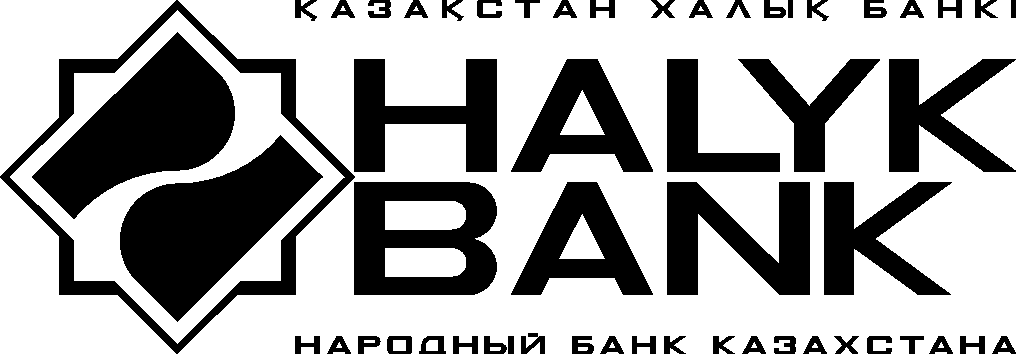 ТЕНДЕРНАЯ ДОКУМЕНТАЦИЯАО «Народный Банк Казахстана» (далее - Банк) 28 февраля 2023 года проводит через систему электронных торгов открытый тендер по выбору поставщика рекламной полиграфической продукции на 2023 год. Виды, тиражи изготавливаемой рекламной полиграфической продукции, технические спецификации, базовые сроки поставки и предпечатной подготовки, примерный суммарный объём годовых тиражей по видам продукции и места поставки приведены в приложении 1 к тендерной документации. Ценовые предложения потенциальных поставщиков должны быть предоставлены в тенге.В случае, если договором будет предусмотрено условие об осуществлении Банком предоплаты на сумму 150 000 000 тенге и выше, поставщик должен предоставить для Банка приемлемую банковскую гарантию возврата предоплаты, при этом Банк-гарант утверждается решением Правления Банка.Оплата стоимости за полиграфическую продукцию, согласно условиям договора, будет производиться перечислением денег на счет потенциального поставщика открытый в АО «Народный Банк Казахстана» на момент подписания договора либо на счет потенциального поставщика, ранее открытого в АО «Народный Банк Казахстана».Основные условия тендера:Заключение рамочного договора на изготовление рекламной полиграфической продукции по заявкам Банка на 12 месяцев с даты заключения договора с фиксацией цен за единицу продукции в соответствии с видами и тиражами, согласно технической спецификации. Сроки предоставления набранного макета от даты получения файлов указаны в технической спецификации.2. Срок поставки рекламной полиграфической продукции – указан в технической спецификации.3.  Места поставки полиграфической продукции: на условиях DDP областные/региональные филиалы (склады филиалов) в соответствии с ИНКОТЕРМС 2020 согласно разнарядки, в технической спецификации. Поставщик должен в ценовом предложении указать стоимость отправки готовой продукции со своего склада в областные и региональные филиалы Банка наземным транспортом и экспресс-отправлением за 1 кг. веса, а также сроки транспортировки готовой продукции в филиалы. Ориентировочный объем отправляемой полиграфической продукции в год - 63 тонны наземным транспортом и 1 тонна экспресс-отправлением. Стоимость доставки будет возмещена Банком по выставленному платежному документу с приложением подтверждающих документов по весу отгруженной продукции.За количество упакованной и отправленной в филиалы Банка рекламной полиграфической продукции ответственность несет поставщик. 3. Базовый срок отправления готовой продукции наземным транспортом до филиалов Банка – не более 15 календарных дней от даты отправления груза, экспресс-отправлением – не более 5 календарных дней. Поставщик может предложить альтернативные сроки поставки.4. Условия оплаты:базовые условия - по факту изготовления и поставки рекламной полиграфической продукции по каждой заявке;другие альтернативные варианты по предложению потенциального поставщика.5. Срок действия тендерной заявки 90 календарных дней с даты проведения торгов на ЭТП.6. Обязательные требования к потенциальным поставщикам: обладать профессиональной компетенцией и опытом работы на рынке полиграфических услуг не менее 3-х лет, иметь необходимые финансовые, материальные и трудовые ресурсы для исполнения обязательств в соответствии с договором;являться платежеспособным, не подлежать ликвидации, на его имущество не должен быть наложен арест, его финансово-хозяйственная деятельность не должна быть приостановлена в установленном законодательством Республики Казахстан порядке;выполнять свои обязательства по уплате налогов и других обязательных платежей в бюджет на момент подачи заявки на участие в тендере и на момент заключения договора о закупках;отсутствие судебных исков и претензии со стороны АО «Народный Банк Казахстана» по ранее заключенным договорам;  наличие собственного или арендуемого полиграфического производства полного цикла, складских помещений;наличие собственного полиграфического оборудования полного цикла для изготовления всех видов полиграфического оборудования: печатные машины, оборудование для цифровой печати, наличие после печатного оборудования (оборудование для фальцовки, листоподборочное оборудование, скобошвейное оборудование, высекально-прессовые аппараты, аппараты холодного ламинирования, аппараты высокоточной резки, УФ лакировка, термобиндер).оказание услуг предпечатной подготовки (внесение изменений и окончательная подготовка файлов к печати, т.е. изготовление электронного макета изделия, внесение необходимых корректировок в макет с учетом особенностей печатного оборудования и наложения цветов, небольшие корректировки по тексту, в случае обнаружения ошибок, создание припусков на обрезку, предоставление макетов для утверждения с обозначением лака, высечки, биговки, конгрева и т.д.);наличие у потенциального поставщика годового оборота за 2020-2021 год на сумму не менее 800 000 000 тенге за каждый год, подтвержденные копиями налоговых деклараций);предоставление по одному образцу полиграфической продукции каждого вида по технической спецификации лота с обязательным вложением продукции с элементами вырубки, тиснения, конгрева и нанесение УФ лака для оценки качества в срок до 18:00 часов 22 февраля 2023 года.предоставление не менее 2-х рекомендательных/ благодарственных писем от заказчиков со сроком регистрации не ранее 2021 года;запрещается участие компаний, аффилированных (связанных) между собой в лоте;в случае одностороннего отказа поставщиком от исполнения договора, поставщик должен будет уплатить штраф в размере 1% от суммы договора;обязательный охват лота – 100%;7. Потенциальный поставщик несет все расходы, связанные с подготовкой и подачей своей тендерной заявки, а Банк и тендерная комиссия не отвечает и не несет обязательства по этим расходам, независимо от характера проведения и результатов тендера.8. Язык тендерной заявки – русский, по желанию - государственный.9. Тендерная документация выдается потенциальному участнику тендера без взимания платы.10. Обеспечение тендерной заявки – перечисление на расчётный счёт АО «Народный Банк Казахстана» денежных средств в размере 1 000 000 тенге (IBAN KZ146010005000000001, БИК HSBKKZKX, БИН 940140000385, КБе 14 в АО «Народный Банк Казахстана»). В счёте в обязательном порядке указать, на какие цели перечисляются денежные средства: «Обеспечение тендерной заявки на участие в тендере по выбору поставщика рекламной полиграфической продукции на 2023 год».11. Обеспечение тендерной заявки, внесённое участниками тендера, возвращается потенциальному поставщику в следующих случаях:отклонение тендерной заявки, как не отвечающей требованиям тендерной документации;отзыва тендерной заявки до истечения окончательного срока приёма представления тендерных заявок;прекращения Банком тендерных процедур без определения победителя тендера;не признания потенциального поставщика победителем тендера;вступления в силу договора, заключённого Банком с победителем тендера;окончания срока действия тендерной заявки.Обеспечение тендерной заявки возвращается потенциальному поставщику в десятидневный срок на основе письма предоставленного потенциальным поставщиком о возврате внесенного обеспечения с указанием реквизитов, на которые необходимо осуществить возврат.Обеспечение тендерной заявки не возвращается потенциальному поставщику, представившему тендерную заявку и соответствующее обеспечение в случаях, если:участие в тендере прекращается по причине отзыва или несогласованного изменения тендерной заявки по истечении окончательного срока представления тендерной заявки;потенциальный поставщик не подписал договор о закупках, будучи определенным победителем;потенциальные поставщики (подрядчики) подали заявки на тендер от аффилированных (связанных) компаний, проигнорировав уведомление о запрете на такое участие в тендерной документации.   Процедура проведения тендера:Регистрация потенциальных поставщиков на электронной тендерной площадке (ЭТП) «Halykgroup» (регистрация потенциального поставщика производится в течение 5-ти рабочих дней с момента подачи регистрационных данных потенциальным поставщиком);Завершение регистрации и окончательный срок представления тендерных заявок до 9:00 часов 22 февраля 2023 года (за 4 рабочих дня до даты проведения торгов);Проведение технической экспертизы тендерных заявок, рассмотрения предлагаемых образцов рекламной полиграфической продукции и других соответствующих экспертиз (3 рабочих дня). При необходимости срок проведения технической экспертизы будет продлён до 10-ти календарных дней. При этом начало проведения электронных торгов будет продлено на этот же срок.Допуск потенциальных поставщиков к участию в торгах;Проведение торгов 28 февраля 2023 года с 16:00 до 17:00 часов.  Рассмотрение результатов торгов на ЭТП и проведение очных переговоров тендерной комиссией/Руководством Банка.Рассмотрение результатов тендера Правлением Банка.Критерии оценки тендерных заявок:соответствие потенциального поставщика обязательным и квалификационным требованиям.профессиональная компетентность и опыт работы на рынке.сроки изготовления рекламной полиграфической продукции и сроки оказания услуг предпечатной подготовки.качество рекламной полиграфической продукции.наличие собственного или арендуемого полиграфического производства полного цикла, складских помещений;наличие собственного полиграфического оборудования для изготовления всех видов полиграфического оборудования;предлагаемая цена, условия оплаты и процент предоставленной скидки на нестандартные заказы.наличие рекомендательных/ благодарственных писем со сроком регистрации не ранее 2021 года (не менее 2-х).Комиссия вправе определять двух и более победителей по каждому лоту закупаемых товаров, работ и услуг с разделением по номенклатуре закупаемых товаров, работ и услуг, а также в разрезе отдельных тиражей/ тарифов/количества и видов продукции/услуг/работ в соответствии с лучшей ценой/сроками поставки/исполнения в зависимости от критерия выбора поставщика Банком.Комиссия вправе не раскрывать информацию, касающуюся рассмотрения, оценки и сопоставления тендерных заявок потенциальным поставщикам (подрядчикам) или любому другому лицу, официально не участвующему в рассмотрении, оценке и сопоставлении тендерных заявок.Комиссия вправе отстранить от участия в процессе закупок потенциального поставщика (подрядчика), если он:•	представил недостаточно полную и точную тендерную заявку, не дающую возможность комиссии произвести оценку тендерной заявки, или представил заведомо ложную информацию по квалификационным требованиям, либо имеет замечания по исполнению договорных обязательств перед Банком в прошлом. Полнота и достоверность представляемой информации устанавливается в момент рассмотрения комиссией документов, подтверждающих соответствие потенциального поставщика (подрядчика) квалификационным требованиям;•	состоит в реестре недобросовестных участников государственных закупок, в списке бездействующих налогоплательщиков/лжепредприятий, размещенных на сайте Комитета государственных доходов Министерства финансов Республики Казахстан.•	в случае выявления участия в лоте аффилированных (связанных) потенциальных поставщиков (подрядчиков).Комиссия вправе в ходе проведения тендерных процедур раскрывать участникам тендера информацию по ценовым предложениям других участников тендера.Банк вправе отменить или отложить проведение тендера с письменным уведомлением потенциальных поставщиков, представивших тендерные заявки, о его отмене или переносе с указанием новой даты проведения тендера. В случае непредоставления потенциальным поставщиком (подрядчиком) подтверждения заявленного тендерного предложения в установленные комиссией сроки озвученное на переговорах предложение отклоняется комиссией от дальнейшего рассмотрения.Поставщик соглашается с тем, что при размещении заказа отличного от тиражей, указанных в технической спецификации в пределах +/- 10% будет применена стоимость, зафиксированная за тираж и выбор поставщика будет проходить по итогам ценового анализа по заключенным договорам.Поставщик соглашается с тем, что при получении запроса от Банка по расчетам нестандартных заказов, коммерческое предложение будет предоставлено в течение 24 часов от даты получения запроса.Вопрос об определении победителя тендера будет рассмотрен Правлением Банка. Правление Банка вправе не утвердить результаты тендера, в связи с чем, тендер признается несостоявшимся. Правление Банка не обязано указывать участникам причины признания тендера несостоявшимся. По своему усмотрению Банк вправе провести новый тендер или определить иной способ закупки. В данном случае договор по итогам тендера заключаться не будет. При этом участникам тендера не будут возмещаться какие-либо суммы, за исключением возврата обеспечения тендерной заявки.Потенциальный поставщик имеет право изменять или отзывать свою заявку до истечения окончательного срока представления тендерных заявок.Срок заключения договора о закупках не может быть более 30 (тридцати) календарных дней со дня направления потенциальному поставщику уведомления о признании его тендерной заявки выигрышной и проекта договора о закупках.Если потенциальный поставщик (подрядчик), предложение которого принято Банком, не подписывает договор в установленные сроки или если заключенный договор расторгнут в связи с невыполнением потенциальным поставщиком (подрядчиком) своих обязательств, Банк вправе заключить договор со вторым по предпочтительности потенциальным поставщиком (подрядчиком) (участником тендера, ценовой экспертизы) либо признать тендер/торг несостоявшимся. Предложения такого участника в дальнейшем не будут приниматься к рассмотрению в течение 1 (одного) года с момента получения отказа/расторжения.Перечень документов, предоставляемых потенциальным поставщиком в тендерной заявке (прикрепляются на ЭТП в срок до 9:00 часов 22 февраля 2023 года):бухгалтерский баланс за 2021 г., подписанный первым руководителем, главным бухгалтером, скрепленный печатью потенциального поставщика (прикрепляются на ЭТП в закладке «Документы для налоговой службы»);копии деклараций за 2020-2021гг., по корпоративному подоходному налогу по форме 100.00 без приложений подписанные первым руководителем, главным бухгалтером, скрепленные печатью потенциального поставщика (прикрепляются на ЭТП в закладке «Документы для налоговой службы»);документы, подтверждающие внесение обеспечения тендерной заявки (платежное поручение о перечислении денежных средств на расчетный счет АО «Народный Банк Казахстана»);письмо на возврат обеспечения (приложение 4);документальное подтверждение опыта работы на рынке полиграфических услуг не менее 2-х лет;документальное подтверждение наличия собственного или арендуемого полиграфического производства полного цикла, складских помещений;перечень и документальное подтверждение наличия собственного полиграфического оборудования полного цикла: печатные машины, оборудование для цифровой печати, наличие после печатного оборудования (оборудование для фальцовки, листоподборочное оборудование, скобошвейное оборудование, высекально-прессовые аппараты, аппараты холодного ламинирования, аппараты высокоточной резки, УФ лакировка, термобиндер);документальное подтверждение наличия у потенциального поставщика годового оборота за 2020-2021 год на сумму не менее 800 000 000,0 тенге за каждый год, подтвержденные копией налоговых деклараций по корпоративному подоходному налогу;не менее 2-х рекомендательных/ благодарственных писем от заказчиков со сроком регистрации не ранее 2021 года;Вышеуказанные документы должны одновременно соответствовать следующим требованиям:документы должны быть отсканированы в цветном виде и хорошо читабельны;документы должны содержать все страницы, которые есть в документе (должны быть представлены в полном виде).В случае необходимости тендерная комиссия может затребовать от потенциального поставщика дополнительные сведения, документы по любым вопросам, имеющим отношение к тендеру.Место проведения электронных торгов - электронная тендерная площадка «Halykgroup», web-сайт www.e-tender.kz.  Дата и время проведения торгов – 28 февраля 2023 года с 16:00 до 17:00 часов.Валюта торгов – тенге.Минимальный шаг торгов – 200 000 тенге.В торгах потенциальными поставщиками должна быть указана общая стоимость всего объема рекламной полиграфической продукции (по всем видам рекламной полиграфической продукции и тиражам), с учетом НДС.  В течение одного рабочего дня после завершения торгов, участниками должны быть предоставлены ценовые предложения на минимальную стоимость, предложенную по результатам электронных торгов, согласно приложениям 2, 3 к тендерной документации, путем направления их секретарю тендерной комиссии на e-mail: tender@halykbank.kz.При рассмотрении ценовых предложений тендерных заявок Банк оставляет за собой право вести переговоры с потенциальными поставщиками  по улучшению цены заявки, условий оплаты и сроков оказания услуг.Справки по телефону: (727) 2590793.Контактные лица:Главный менеджер Управления закупок – Петрова А.И. тел.330-13-45 (8-701-734-1389) (по техническим вопросам и вопросам предоставления образцов).Секретарь тендерной комиссии – Еркелдесова Ш.Т., тел. (727) 2590793. (по вопросам регистрации и проведения тендерных процедур на ЭТП).Потенциальные поставщики – участники тендера могут обратиться в Департамент безопасности Банка по контактному телефону 8 (727) 2596878 по вопросам нарушения процедуры проведения тендера или других замечаний.Обжалование действий (бездействия) комиссии допускается на любом этапе проведения тендера, но не позднее 10 (десяти) рабочих дней со дня подведения комиссией результатов тендера. Приложение 1 к тендерной документацииТехнические спецификации на основной перечень полиграфической продукции с фиксацией тиражей___________                                             ___________________                           (должность)  м.п.                                                               (Ф.И.О.)Приложение 2 к тендерной документации Тендерное предложение Наименование потенциального поставщика: ____________________________________________________________________________________Наименование предмета тендера: по выбору поставщика рекламной полиграфической продукции на 2023 год.Предлагаемые УСЛОВИЯ заключения договора:1. Общая стоимость рекламной полиграфической продукции на 2023 год в тенге с НДС (согласно таблице цен – приложение 3/ указать суммарное значение по всем видам рекламной полиграфической продукции и тиражам). _______________________________________________2. Стоимость отправления одного килограмма рекламной полиграфической продукции наземным транспортом, подлежащего возмещению: _____________________________________________________________________________________	(цифрами и прописью с НДС)3. Сроки отправки продукции до филиалов Банка наземным транспортом (от даты получения разрешения на отправку):___________________________________________________  							 (календарных или рабочих дней)4. Стоимость отправления одного килограмма рекламной полиграфической продукции, подлежащего возмещению в случае необходимости экспресс-отправления: _____________________________________________________________________________________(цифрами и прописью с НДС)5. Сроки отправки продукции до филиалов Банка экспресс-отправлением:						(календарных или рабочих дней)6. Условия оплаты: _________________________________________________________________7. Предлагаем следующие альтернативные условия платежа____________________________   (перечисляются альтернативные условия платежа, если таковые имеются/ указывать только в случае предоставления в альтернативе более выгодных для поставщика условий.)______________________________________________________________ или другие условия и при этом предоставляем ценовую скидку в размере ____ (%) от стоимости лота 8. Охват Лота 100 %.9. Срок действия тендерной заявки: 90 календарных дней.10. При печати рекламной полиграфической продукции, не вошедшей в основной перечень, технические спецификации которых отличаются от приведенных в таблицах Приложения 3 по тиражу, плотности бумаги и другим параметрам, предоставляем ценовую скидку в размере ____ % от расчета стоимости заказа.  Мы согласны с тем, что при получении запроса от Банка по расчетам нестандартных заказов предоставить коммерческое предложение в течение 24 часов от даты получения запроса.11. Мы согласны с условиями договора и готовы подписать его в течение ______ календарных дней от даты признания выигрышной нашей тендерной заявки.12. Мы согласны производить упаковку готовой продукции для транспортировки со своего склада в областные и региональные филиалы, нести ответственность за количество упакованной по разнарядке Продукции и обеспечить доставку готовой продукции до складов областных/ региональных филиалов Банка в соответствии с разнарядками.13. Мы согласны с тем, что при размещении заказа отличного от тиражей, указанных в технической спецификации в пределах +/-10%   будет применена стоимость, зафиксированная за тираж. 14. Мы согласны, в случае признания нашей тендерной заявки выигрышной, при одностороннем отказе от исполнения по договору уплатить штраф в размере 1% от суммы договора.Приложения:Таблица цен, приложение 3; Другие сведения (по инициативе Заказчика).                         ___________________                                             ___________________                           (должность)  м.п.                                                               (Ф.И.О.)Приложение 3 к тендерной документацииТаблица цен Тендер по выбору поставщика полиграфической продукции на 2023 год_________________________________________(наименование потенциального поставщика)Примечание: Срок изготовления отражать по каждому тиражуОбщая стоимость в тенге _______________ на условиях DDP областные/региональные филиалы Банка, ИНКОТЕРМС 2020, включает все расходы потенциального поставщика на уплату таможенных пошлин, транспортные расходы, НДС и другие налоги, платежи, сборы и расходы. Потенциальный поставщик вправе указать другие расходыСогласны на раскрытие информации, указанной в Таблице цен другим участникам тендера._____________ 					________________________  (Подпись)  					 	(Должность, фамилия, и.о.)М.ППриложение 4 к тендерной документацииИсх. №, датаТендерной комиссииАО «Народный Банк Казахстана»Республика Казахстан, г. Алматы, пр. Аль-Фараби 40Письмона возврат обеспечения тендерной заявкиНастоящим письмом просим осуществить возврат денежных средств в размере ________________, перечисленных в качестве обеспечения тендерной заявки на участие в тендерепо выбору поставщика рекламной полиграфической продукции на 2021 год по платёжному поручению № _____ от _____________ года на следующие реквизиты:                                                                                (число, месяц, год)_______________ (наименование юридического лица)БИН/ИИНИИКБИК_____________ __________________________
(должность)        	                                                                        (фамилия, имя, отчество)                 М.П.                    Приложение 5 к тендерной документацииПРОЕКТ ДОГОВОРА        ДОГОВОР ПОСТАВКИ № _______г. Алматы								«____» __________ 20___ годаАО «Народный Банк Казахстана», именуемое в дальнейшем «Покупатель», в лице Заместителя Председателя Правления ______________, действующего на основании Доверенности _______, с одной стороны, и__________ именуемое в дальнейшем «Поставщик», в лице Директора __________, действующего на основании Устава, с другой стороны,	совместно именуемые в дальнейшем как «Стороны», а по отдельности как «Сторона», либо как указано выше, заключили настоящий Договор поставки (далее – «Договор») о нижеследующем.1. Предмет Договора1.1. Поставщик обязуется передавать в собственность Покупателя изготавливаемую Поставщиком полиграфическую продукцию (включая, но, не ограничиваясь, брошюры, флаеры, лифлеты, папки, блокноты, конверты, пакеты, фирменные бланки, календари, грамоты и др. в ассортименте и количестве согласно заказам-заявкам Покупателя (далее, также – Продукция), а Покупатель обязуется принимать Продукцию и оплачивать ее стоимость в порядке и на условиях, определенных Договором. Поставщик и Покупатель договорились, что при размещении заказ-заявок с тиражами отличными от тиражей, указанных в Приложения 1 к Договору в пределах +/- 10%, будет применяться цена, зафиксированная за тираж. Поставляемая Продукция по качеству должна соответствовать стандартам и техническим требованиям, обычно предъявляемым для такого вида Продукции, а также условиям Договора.Поставка Продукции производится Поставщиком в соответствии с базисными условиями DDP областные/региональные филиалы (склады филиалов) и склад Головного офиса Покупателя в г. Алматы (ИНКОТЕРМС 2020).	Стороны определили, что для целей транспортировки (доставки) Продукции по Договору будет применяться вид отправления Продукции наземным транспортом, применение экспресс отправки возможно при наличии соответствующего уведомления Покупателя по электронной почте о применении экспресс отправки (доставки) Продукции, либо отражаться в рамках конкретной заказ-заявки, при этом Покупатель обязуется возместить Поставщику стоимость экспресс-отправления.  Частичная поставка Продукции возможна только по согласию Покупателя.В течение срока действия Договора Покупатель вправе направлять Поставщику заказы-заявки на Продукцию, не указанную в Приложении 1 к Договору, а также Продукцию, технические спецификации которой будут отличаться от указанных в Приложении 1 к Договору (по виду Продукции, размеру, тиражу и плотности бумаги и.т.п.), при этом, на такую Продукцию Поставщиком будет предоставляться скидка в размере __%  от расчетной  стоимости заказа направляемого Поставщиком Банку (далее – коммерческое предложение).На Продукцию, не указанную в Приложении 1 к Договору, распространяются все условия Договора (в частности, касательно качества, количества, упаковки и иных условий). Продукция, указанная в настоящем пункте Договора, поставляется в сроки, определенные Поставщиком в коммерческом предложении и указывается соответствующем заказе-заявке Покупателя.Поставщик поставляет Продукцию Покупателю на основе полученного от Покупателя заказа-заявки, в соответствии с Приложением 2 к Договору.2. Цена Договора и условия платежейОбщая цена Договора не должна превышать Стоимость Продукции в сумме ___________________тенге, включая сумму налога на добавленную стоимость, подлежащую уплате в соответствии с налоговым законодательством Республики Казахстан, стоимость доставки Продукции в областные/региональные филиалы (склады филиалов) и склад Головного офиса Покупателя, таможенные сборы, тарифы, расходы, связанные с получением сертификатов и других документов, а также прочие налоги, пошлины и расходы, взимаемые в связи с исполнением Договора.Стоимость Продукции определяется в соответствии с Приложением 1 к Договору в зависимости от вида, количества/тиража заказываемой Продукции и указывается в соответствующем заказе-заявке. Продукция, не указанная в Приложении 1 к Договору (бюллетени, постеры, открытки, упаковочные коробки и др. Продукция), либо Продукция, технические спецификации которой будут отличаться от указанных в Приложении 1 к Договору (по виду, размеру, тиражу и плотности бумаги и.т.п.), предоставляется Поставщиком со скидкой 10 % (десять) от текущей стоимости Поставщика на заказываемую Продукцию.Стоимость транспортных расходов, подлежащая возмещению Покупателем, определяется следующим образом:Стоимость отправки 1 (одного) килограмма Продукции с учетом налога на добавленную стоимость, подлежащая возмещению Покупателем при отправления наземным транспортом, составляет – ____тенге за 1 кг.Стоимость экспресс отправки 1 (одного) килограмма Продукции с учетом налога на добавленную стоимость, подлежащая возмещению Покупателем, составляет – _____тенге за 1 килограмм. Стоимость отгрузки каждого отдельного вида полиграфической продукции и доставки до дверей склада каждого отдельного филиала при отправлении наземным транспортом и при экспресс отправке – ______тенге с учетом НДС.Покупатель осуществляет оплату стоимости Продукции, поставленной в рамках соответствующей заказ-заявки и возмещает стоимость транспортных расходов, определяемых в соответствии с пунктом 2.3. Договора, по факту поступления Продукции в областные и региональные филиалы, а также в  Головной Офис Покупателя, в течение 10 (десять) рабочих дней после даты подписания Сторонами сводного акта приема-передачи Продукции на основании предоставленного Поставщиком счета, электронной счета-фактуры и подтверждающих документов от организации осуществившей транспортировку (доставку) Продукции с указанием веса и вида отправлений Продукции, стоимость которых подлежит возмещению Покупателем по каждой заказ-заявке.Оплата по Договору осуществляется путем перевода денег на банковский счет Поставщика, указанный в разделе 9 Договора.2.6. Цена Договора является фиксированной и в течение срока действия Договора изменению в сторону увеличения не подлежит. Изменение курса валют не влечет изменение цены Договора, а также не является основанием для неисполнения (отказа от исполнения) обязательств по Договору.3. Права и обязанности СторонПокупатель обязуется:в случае надлежащего исполнения всех обязательств Поставщиком в соответствии с условиями Договора принять Продукцию, а также оплатить её стоимость и возместить транспортные расходы;подписать накладную на отпуск Продукции или предоставить мотивированный отказ от приема Продукции в сроки, установленные разделом 4 Договора;утверждать электронные макеты продукции (далее - макеты), полученные от Поставщика, и по дополнительному запросу приладочные листы Продукции в случае их соответствия условиям Договора;надлежащим образом выполнить все свои иные обязательства по Договору. Поставщик обязуется:поставить Покупателю Продукцию надлежащего качества, в установленном Договором количестве согласно предоставленной Покупателем заказ-заявке, упакованной с нанесением на упаковку информации, указанной Покупателем в соответствующей заказ-заявке, свободной от любых прав третьих лиц в отношении Продукции в сроки, установленные пунктом 4.2 Договора;произвести подготовку упаковку и отправку Продукции в областные и региональные филиалы Покупателя (склады филиалов) и Головной офис Покупателя в течение 2 (два) рабочих дней от даты получения от Покупателя разрешения на отправку Продукции, а также обеспечить транспортировку (доставку) Продукции на склад Головного офиса Покупателя и/или областные (региональные) филиалы Покупателя в сроки, определенные пунктом 4.2 Договора;при получении запроса от Покупателя на проведение расчета стоимости нестандартного заказа со скидкой ___% в соответствии с пунктом 1.5 Договора, предоставить коммерческое предложение в течении 2 (два) рабочих дней от даты поступления запроса;при получении от Покупателя исходного файла (электронного макета Продукции), при наборе макетов к печати, без взимания дополнительной оплаты с Покупателя, оказывать Покупателю услуги предпечатной подготовки Продукции в течение 3 (три) рабочих дней от даты получения исходного файла от Покупателя. Услуги предпечатной подготовки Продукции   включают внесение изменений и окончательную подготовку файлов к печати, изготовление электронного макета изделия, внесение необходимых корректировок в макет с учетом особенностей печатного оборудования и наложения цветов, внесение корректировок по тексту (в случае обнаружения ошибок и технической возможности), создание припусков на обрезку, предоставление макетов для утверждения с обозначением лака, высечки, биговки, тиснения, конгрева и т.д.);по дополнительному запросу Покупателя, привозить приладочные листы для согласования цвета Продукции, при этом срок изготовления продукции исчисляется от даты утверждения приладочных листов в печать;изготовить Продукцию в сроки, указанные в Приложении 1 к Договору;в случае обнаружения неточностей, ошибок и/или иных недостатков в представленной Продукции, допущенных Поставщиком, устранить обнаруженные неточности, ошибки и/или иные недостатки без взимания дополнительной платы с Покупателя в сроки, дополнительно согласованные Сторонами, но в любом случае в срок не более 20 (двадцать) рабочих дней;в случае обнаружения неточностей, ошибок и/или иных недостатков, допущенных по вине Покупателя в уже утвержденном макете Продукции, устранить все неточности, ошибки и/или иные недостатки за счет Покупателя в срок не позднее 2 (два) рабочих дней с даты их обнаружения;    передать Продукцию Покупателю по накладным в соответствии с разделом 4 Договора;в случае отказа Покупателя от приемки Продукции по основаниям, предусмотренным Договором, заменить за свой счет Продукцию, поступившую в областные и региональные филиалы в течение срока, указанного в соответствующей заказ-заявке, который исчисляется со дня направления Покупателем Поставщику соответствующего требования;выписывать Покупателю электронные счета-фактуры на стоимость Продукции, оформленные в соответствии с требованиями законодательства Республики Казахстан;осуществлять отправку Продукции в областные и региональные филиалы Покупателя после получения подтверждения по электронной почте от Покупателя на ее отправку; в случае обнаружения областными и региональными филиалами Покупателя несоответствия отправленной Продукции по количеству по вине Поставщика, забрать продукцию у Покупателя со складов областных/ региональных филиалов Банка, либо переслать продукцию в другие филиалы за счет средств Поставщика;в случае одностороннего отказа от исполнения Договора Поставщик обязан письменно уведомить Покупателя за 3 (три) месяца до расторжения Договора;надлежащим образом выполнить все свои иные обязательства по Договору.Покупатель вправе:в случае обнаружения недостатков в Продукции при приеме требовать от Поставщика 
без взимания дополнительной оплаты их устранения, либо замены Продукции 
на качественную, в сроки дополнительно согласованные Сторонами, но в любом случае в срок не более  __ рабочих дней;в случае наличия замечаний к Продукции не подписывать накладные на отпуск Продукции и сводный Акт приема-передачи продукции, предоставив Поставщику, мотивированный письменный отказ от ее подписания;отказаться от соответствующего заказа-заявки, в случае нарушения срока поставки Продукции по данному заказу более чем за 30 (тридцать) календарных дней, когда Продукция должна была быть поставлена по Договору;по согласованию Сторон, продлить Поставщику сроки оказания услуг предпечатной подготовки в случае если предоставленный Покупателем исходный файл продукции содержит недоработки, исправление которых берет на себя Поставщик, в рамках оказания услуг предпечатной подготовки в соответствии с подпунктом 3.2.4 Договора и требует дополнительного времени на исправление, доработку и подготовку макетов, и макетов ножей;в случае необходимости запросить доставку приладочных листов на согласование цвета;по согласованию Сторон, продлить срок изготовления Продукции на срок соразмерный сроку рассмотрения и утверждения приладочных листов;требовать от Поставщика, надлежащего исполнения условий Договора.Поставщик вправе:требовать от Покупателя предоставление корректных исходных файлов на Продукцию;требовать от Покупателя подписания накладных на отпуск Продукции и сводного акта приема-передачи Продукции, или предоставления мотивированного отказа от приема Продукции;требовать от Покупателя, надлежащего исполнения условий Договора. 4. Условия и сроки передачи ПродукцииСрок поставки Продукции определяется в соответствии со сроками изготовления Продукции, указанных в Приложении 1 к Договору и иными условиями Договора, а по заказам-заявкам на Продукцию, не указанную в Приложении 1 к Договору в соответствии со сроками, указанными в коммерческом предложении Поставщика. Срок транспортировки Продукции наземным транспортом – не более __ рабочих дней от даты получения разрешения на отправку груза, а  по экспресс-отправлениям - не более ____рабочих дней от даты получения разрешения на отправку груза, определяемой в соответствии с подпунктом 3.2.14. Договора. Срок транспортировки (доставки) Продукции в Головной Офис Покупателя определяется датой приемки назначенной Покупателем.   Датами поставки Продукции считаются дни подписания накладных на Продукцию уполномоченными представителями областных (региональных) филиалов Покупателя, и Головного Офиса Покупателя являющихся после их подписания документами, подтверждающими выполнение Поставщиком обязательств по поставке Продукции в соответствующий областной (региональный) филиал Покупателя или Головной Офиса Покупателя.Передача Продукции Поставщиком производится на складах в областных (региональных) филиалах Покупателя или складе Головного Офиса Покупателя через уполномоченных представителей Сторон. Прием Продукции в областных (региональных) филиалах Покупателя или Головном Офисе Покупателя осуществляется в момент доставки Продукции до склада областного (регионального) филиала Покупателя или склад Головного Офиса. Подписанные в филиалах Банка накладные на Продукцию отправляются в сканированном виде по электронной почте и оригиналах на имя ответственного сотрудника в Головной офис Покупателя.Прием-передача Продукции состоит в проверке соответствия данных о Продукции, ее физического наличия и качества. В случае если при проверке Продукции будет обнаружено несоответствие Продукции условиям Договора, Покупатель вправе отказаться от подписания накладной на Продукцию. При этом Покупатель обязан в течение 5 (пять) рабочих дней со дня такого отказа представить письменный мотивированный отказ от подписания накладной на Продукцию, а Поставщик обязан исправить все несоответствия и повторно предложить Продукцию, подлежащую приемке, в сроки, дополнительно согласованные сторонами, но в любом случае в срок не более 20 (двадцать) рабочих дней.Сводный Акт приема-передачи Продукции составляется и подписывается уполномоченными представителями Сторон в Головном офисе Покупателя, расположенном по адресу: г. Алматы, пр. Аль-Фараби, д.40, при отсутствии замечаний к Продукции, в течение 10 (десять) рабочих дней со дня предоставления Продукции по адресам, указанным в соответствующей заказ-заявке, и подтвержденных копиями накладных на Продукцию, подписанных уполномоченными представителями Поставщика и уполномоченными представителями Покупателя областных (региональных) филиалов и Головного офиса Покупателя. Поставщик передает Покупателю Продукцию свободную от любых налогов, таможенных платежей и сборов в соответствии с действующим законодательством Республики Казахстан. 5. Риски и право собственностиРиск случайной гибели или случайного повреждения Продукции переходит от Поставщика 
к Покупателю после поступления Продукции в место поставки согласно заказу-заявке 
и подписания представителем Покупателя соответствующей накладной на отпуск Продукции. Право собственности на Продукцию переходит от Поставщика к Покупателю после полной оплаты Продукции.6. Ответственность СторонВ случае нарушения сроков поставки Продукции, указанных в пункте 4.1 Договора, Поставщик уплачивает Покупателю пеню в размере 0,3 % (ноль целых три десятых процента) от цены недопоставленной части Продукции, за каждый рабочий день просрочки.В случае нарушения сроков предоставления коммерческих предложений на нестандартную продукцию, предпечатной подготовки, транспортировки Продукции, устранения недостатков в макете указанных в подпунктах 3.2.2, 3.2.3, 3.2.4, 3.2.6, 3.2.8 и пункте 4.2 Договора, Поставщик уплачивает Покупателю пеню в размере 0,3 % (ноль целых три десятых процента) от стоимости недопоставленной части Продукции, за каждый рабочий день просрочки. При нарушении срока платежа, установленного пунктом 2.4 Договора, Покупатель уплачивает Поставщику пеню в размере 0,3 % (ноль целых три десятых процента) от неуплаченной части стоимости Продукции за каждый рабочий день просрочки платежа.Поставщик обязан возместить Покупателю понесенные им расходы в случае изъятия Продукции у Покупателя третьими лицами в соответствии с требованиями действующего законодательства Республики Казахстан по обстоятельствам, не зависящим от Покупателя и не обусловленным его действиями.В случае если по истечении 30 (тридцать) календарных дней со дня, когда Продукция должна быть поставлена Поставщиком в соответствии с Договором, Продукция не будет поставлена в филиалы Банка, Поставщик уплачивает Покупателю штраф в размере 10 % (десять процентов) от стоимости не поставленной части Продукции.За просрочку исполнения обязательств, предусмотренных пунктом 4.5 Договора, Поставщик уплачивает Покупателю пеню в размере 0,3 % (ноль целых три десятых процента) от стоимости несоответствующей условиям Договора Продукции, за каждый календарный день просрочки.Поставщик соглашается с тем, что в случае одностороннего отказа от исполнения Договора он оплатит Покупателю штраф в размере 1% (один процент) от цены Договора.Поставщик соглашается с тем, что сумма неустойки, которую он обязан уплатить Покупателю в соответствии с настоящим разделом Договора, может быть без согласия Поставщика зачтена Покупателем в счет платежей, причитающихся Поставщику в соответствии с Договором. Для зачета достаточно заявления Покупателя.7. Обстоятельства непреодолимой силыСторона освобождается от ответственности за полное или частичное невыполнение обязательств по Договору, если докажет, что надлежащее исполнение оказалось невозможным вследствие наступления обстоятельств непреодолимой силы, т.е. чрезвычайных и непредотвратимых при данных условиях обстоятельств, включая, но не ограничиваясь: чрезвычайные ситуации социального, природного и техногенного характера, в том числе стихийные бедствия, кризисные экологические ситуации, эпидемии, промышленные, транспортные и другие аварии, пожары (взрывы), военные действия, акты терроризма, преступные посягательства, массовые беспорядки, принятие правовых и судебных актов, решений органов государственной власти и управления и их должностных лиц, препятствующих выполнению Сторонами договорных обязательств, другие обстоятельства непреодолимой силы (далее – Форс-мажор), при условии, что обстоятельства Форс-мажора непосредственно повлияли на  исполнение Договора. При возникновении обстоятельств Форс-мажора вовлеченная в них Сторона должна незамедлительно,не позднее 3 (три) рабочих дней письменно уведомить об этом другую Сторону и предпринять все возможные действия для снижения потерь или ущерба в отношении другой Стороны и восстановить свою способность выполнять обязательства по Договору. При невозможности уведомления в письменной форме, допускается отправка уведомления по электронной почте, с использованием средств мобильной связи с последующим предоставлением письменного уведомления. Неуведомление/несвоевременное уведомление лишает Сторону права ссылаться на обстоятельство Форс-мажора  как на основание, освобождающее от ответственности по Договору, за исключением случаев, когда неуведомление/несвоевременное уведомление прямо вызвано  обстоятельством Форс-мажора.По соглашению Сторон срок исполнения обязательств по Договору  может быть отодвинут соразмерно времени действия Форс-мажора и их последствий. В случае если невозможность исполнения обязательств по Договору  будет существовать свыше 60 (шестьдесят) календарных дней и Стороны не примут решения о дальнейших согласованных действиях по исполнению Договора, то Стороны вправе расторгнуть Договор в порядке, предусмотренном законодательством Республики Казахстан и Договором. При этом Стороны обязуются произвести окончательный взаиморасчет не позднее 10 (десять) календарных дней со дня расторжения Договора.Уведомление об обстоятельствах Форс-мажора должно подтверждаться документом компетентной организации, за исключением случаев, когда обстоятельства Форс-мажора носят общеизвестный характер и освещаются в средствах массовой информации.В течение 3 (три) календарных дней со дня прекращения обстоятельств Форс-мажора вовлеченная в них Сторона обязана уведомить другую Сторону о прекращении обстоятельств Форс-мажора и возобновить исполнение своих обязательств по Договору. 8. Заключительные положения8.1.  Договор вступает в силу со дня его подписания Сторонами и распространяет свое действие на отношения Сторон, возникших с 01 апреля 2023 года и действует по 31 марта 2024 года, а в части взаиморасчётов – до полного исполнения Сторонами  принятых на себя обязательств.  8.2. Уведомления Сторон считаются оформленными надлежащим образом в случаях, когда направляются одним из следующих способов: вручением уполномоченному лицу под подпись о получении; посредством курьерской или почтовой службы; по электронной почте, по факсу с последующим предоставлением уведомления в письменной форме, если иной порядок не предусмотрен Договором. Свидетельствами отправки уведомления являются, в частности, квитанция/расписка о получении, почтовый штамп, копия электронной отправки, факсовый отчет.8.3.   Вся информация, передаваемая Сторонами друг другу в соответствии с Договором, признается Сторонами конфиденциальной. Конфиденциальная информация не подлежит разглашению полностью или частично, за исключением случаев предоставления такой информации уполномоченным консультантам, адвокатам или аудиторам Сторон, а также органам государственной власти, уполномоченным на получение такой информации в силу действия законодательства Республики Казахстан. Сторона вправе раскрывать конфиденциальную информацию иным лицам в случае получения письменного согласия другой Стороны.8.4.   Договор регулируется нормами материального права Республики Казахстан.Покупатель вправе в любое время отказаться от исполнения Договора, направив Поставщику соответствующее уведомление, в случаях:8.5.1.	поставки Продукции ненадлежащего качества, в том числе с недостатками, которые не могут быть устранены в приемлемый для Покупателя срок, при этом Поставщик обязан вернуть стоимость Продукции в случае осуществления оплаты Покупателем в течение 3 (три) рабочих дней с даты поступления соответствующего требования;8.5.2.	когда Продукция поставлено с нарушением условий Договора, требований законодательства и иных требований;8.5.3.	если из-за наступления обстоятельств Форс-мажора задержка в поставке Продукции составит более 60 (шестьдесят) календарных дней;8.5.4.	нарушения Поставщиком условий конфиденциальности, установленных Договором;8.5.5.	невыполнения или частичного невыполнения Поставщиком других своих обязательств по Договору;8.5.6.	в иных случаях, определяемых законодательством Республики Казахстан и Договором.	Договор считается расторгнутым по истечении 3 (три) рабочих дней с даты получения Поставщиком соответствующего письменного уведомления Покупателя.8.6.   Права и обязательства Сторон по Договору не могут быть переданы третьим лицам без письменного согласия другой Стороны.8.7.   Договор представляет собой полный текст соглашения, достигнутого между Сторонами.8.8.   Договор не может быть изменен или исправлен кроме как в случае, когда такие изменения 
по взаимной договоренности Сторон будут оформлены в письменном виде, подписаны Сторонами и скреплены их печатями.8.9.   Договор может быть досрочно расторгнут только по взаимному соглашению Сторон (за исключением случаев одностороннего отказа от Договора, установленных Договором) 
с проведением взаиморасчетов в течение 2 (два) рабочих дней со дня достижения Сторонами такой договоренности.8.10. Договор составлен в 2 (двух) подлинных экземплярах на русском языке, имеющих равную юридическую силу, по 1 (одному) оригиналу Договора для каждой из Сторон. 9. Места нахождения, банковские реквизиты и подписи СторонПриложение 1к Договору поставки №_____от «____» __________202__ годаПодписи Сторон:Приложение 2к Договору поставки №_____от «____» __________2021 года«ОБРАЗЕЦ»Заказ-заявка«       » ___________ 202__ г.Срок изготовления Продукции:___________________________Срок оказания услуг предпечатной подготовки: __ рабочих дняДата отправки исходного  файла:_________________________________________________Дата получения макета от Поставщика:____________________________________________Дата утверждения макета:_______________________________________________________Дата передачи Покупателю образца готовой Продукции:_____________________________Дата получения разрешения на отправку Продукции:________________________________Дата окончания поставки по филиалам ___________________________________________Примечания по заказ-заявке:___________________________________________________________________________________________________________________________________Подпись исполнителя: ______________________Подписи Сторон:1. Технические спецификации на изготовление брошюр1. Технические спецификации на изготовление брошюр1. Технические спецификации на изготовление брошюр1. Технические спецификации на изготовление брошюрПараметрыВид №1Базовые сроки изготовления продукции от даты утверждения макетов (не более)Сроки предоставления  макета от даты получения файлов (базовые условия)Сроки предоставления  макета от даты получения файлов (базовые условия)Цветность4+4 Базовые сроки изготовления продукции от даты утверждения макетов (не более)Сроки предоставления  макета от даты получения файлов (базовые условия)Сроки предоставления  макета от даты получения файлов (базовые условия)Размер, ммА5 в сложенном видеБазовые сроки изготовления продукции от даты утверждения макетов (не более)Сроки предоставления  макета от даты получения файлов (базовые условия)Сроки предоставления  макета от даты получения файлов (базовые условия)Кол-во страниц16 стр. с обложкойБазовые сроки изготовления продукции от даты утверждения макетов (не более)Сроки предоставления  макета от даты получения файлов (базовые условия)Сроки предоставления  макета от даты получения файлов (базовые условия)Бумага обложка и внутр. Листы: мелованнаяматовая -150 гр.Базовые сроки изготовления продукции от даты утверждения макетов (не более)Сроки предоставления  макета от даты получения файлов (базовые условия)Сроки предоставления  макета от даты получения файлов (базовые условия)Дополнительнофальцовка, переплет - 2 скобы, Базовые сроки изготовления продукции от даты утверждения макетов (не более)Сроки предоставления  макета от даты получения файлов (базовые условия)Сроки предоставления  макета от даты получения файлов (базовые условия)Тиражи3000 Не более 10 рабочих дней Не более 3 рабочих  дней Не более 3 рабочих  днейТиражи5000 Не более 10 рабочих дней Не более 3 рабочих  дней Не более 3 рабочих  днейТиражи20000 Не более 10 рабочих дней Не более 3 рабочих  дней Не более 3 рабочих  днейТиражи50000 Не более 10 рабочих дней Не более 3 рабочих  дней Не более 3 рабочих  днейТиражи100000 Не более 10 рабочих дней Не более 3 рабочих  дней Не более 3 рабочих  дней2. Технические спецификации на изготовление лифлетов2. Технические спецификации на изготовление лифлетов2. Технические спецификации на изготовление лифлетов2. Технические спецификации на изготовление лифлетов2. Технические спецификации на изготовление лифлетовПараметрыВид №1 Сроки изготовления продукции (базовые условия)Сроки предоставления набранного макета от даты получения файлов (базовые условия)Сроки предоставления набранного макета от даты получения файлов (базовые условия)Цветность4+4Сроки изготовления продукции (базовые условия)Сроки предоставления набранного макета от даты получения файлов (базовые условия)Сроки предоставления набранного макета от даты получения файлов (базовые условия)Размер, мм200х100 в готовом виде, 210х200мм в развернутом, 1 сгиб Сроки изготовления продукции (базовые условия)Сроки предоставления набранного макета от даты получения файлов (базовые условия)Сроки предоставления набранного макета от даты получения файлов (базовые условия)Бумага мелованная матовая, 150 грСроки изготовления продукции (базовые условия)Сроки предоставления набранного макета от даты получения файлов (базовые условия)Сроки предоставления набранного макета от даты получения файлов (базовые условия)Дополнительноодин фальц, упаковка по разнарядкеСроки изготовления продукции (базовые условия)Сроки предоставления набранного макета от даты получения файлов (базовые условия)Сроки предоставления набранного макета от даты получения файлов (базовые условия)1 000 Не более 10 рабочих дней Не более 3 рабочих  дней Не более 3 рабочих  дней5 000 Не более 10 рабочих дней Не более 3 рабочих  дней Не более 3 рабочих  дней10 000 Не более 10 рабочих дней Не более 3 рабочих  дней Не более 3 рабочих  дней25 000 Не более 10 рабочих дней Не более 3 рабочих  дней Не более 3 рабочих  дней50 000 Не более 10 рабочих дней Не более 3 рабочих  дней Не более 3 рабочих  дней100 000 Не более 10 рабочих дней Не более 3 рабочих  дней Не более 3 рабочих  дней200 000 Не более 10 рабочих дней Не более 3 рабочих  дней Не более 3 рабочих  дней300 000 Не более 10 рабочих дней Не более 3 рабочих  дней Не более 3 рабочих  днейПараметрыВид №2 Сроки изготовления продукции (базовые условия)Сроки предоставления набранного макета от даты получения файлов (базовые условия)Сроки предоставления набранного макета от даты получения файлов (базовые условия)Цветность4+4Сроки изготовления продукции (базовые условия)Сроки предоставления набранного макета от даты получения файлов (базовые условия)Сроки предоставления набранного макета от даты получения файлов (базовые условия)Размер, мм210*100  в готовом виде,  в развернутом виде - А4 (297*210) 2 сгибаСроки изготовления продукции (базовые условия)Сроки предоставления набранного макета от даты получения файлов (базовые условия)Сроки предоставления набранного макета от даты получения файлов (базовые условия)Бумага мелованная матовая, 150 грСроки изготовления продукции (базовые условия)Сроки предоставления набранного макета от даты получения файлов (базовые условия)Сроки предоставления набранного макета от даты получения файлов (базовые условия)Дополнительно2 фальцовки, упаковка по разнарядкеСроки изготовления продукции (базовые условия)Сроки предоставления набранного макета от даты получения файлов (базовые условия)Сроки предоставления набранного макета от даты получения файлов (базовые условия)Тиражи1 000Не более 10 рабочих днейНе более 3 рабочих днейНе более 3 рабочих днейТиражи5 000Не более 10 рабочих днейНе более 3 рабочих днейНе более 3 рабочих днейТиражи10 000Не более 10 рабочих днейНе более 3 рабочих днейНе более 3 рабочих днейТиражи25 000Не более 10 рабочих днейНе более 3 рабочих днейНе более 3 рабочих днейТиражи50 000Не более 10 рабочих днейНе более 3 рабочих днейНе более 3 рабочих днейТиражи100 000Не более 10 рабочих днейНе более 3 рабочих днейНе более 3 рабочих днейТиражи200 000Не более 10 рабочих днейНе более 3 рабочих днейНе более 3 рабочих днейТиражи300 000Не более 10 рабочих днейНе более 3 рабочих днейНе более 3 рабочих днейПараметрыВид №3Сроки изготовления продукции (базовые условия)Сроки предоставления набранного макета от даты получения файлов (базовые условия)Сроки предоставления набранного макета от даты получения файлов (базовые условия)Цветность4+4Сроки изготовления продукции (базовые условия)Сроки предоставления набранного макета от даты получения файлов (базовые условия)Сроки предоставления набранного макета от даты получения файлов (базовые условия)Размер, ммА5 ( 210*148) в готовом виде, в развернутом виде - A4 (297*210), 1 сгибСроки изготовления продукции (базовые условия)Сроки предоставления набранного макета от даты получения файлов (базовые условия)Сроки предоставления набранного макета от даты получения файлов (базовые условия)Бумага мелованная матовая, 150 грСроки изготовления продукции (базовые условия)Сроки предоставления набранного макета от даты получения файлов (базовые условия)Сроки предоставления набранного макета от даты получения файлов (базовые условия)Дополнительноодин фальц, упаковка по разнарядкеСроки изготовления продукции (базовые условия)Сроки предоставления набранного макета от даты получения файлов (базовые условия)Сроки предоставления набранного макета от даты получения файлов (базовые условия)Тиражи1 000Не более 10 рабочих днейНе более 3 рабочих днейНе более 3 рабочих днейТиражи5 000Не более 10 рабочих днейНе более 3 рабочих днейНе более 3 рабочих днейТиражи10 000Не более 10 рабочих днейНе более 3 рабочих днейНе более 3 рабочих днейТиражи25 000Не более 10 рабочих днейНе более 3 рабочих днейНе более 3 рабочих днейТиражи50 000Не более 10 рабочих днейНе более 3 рабочих днейНе более 3 рабочих днейТиражи100 000Не более 10 рабочих днейНе более 3 рабочих днейНе более 3 рабочих днейТиражи200 000Не более 10 рабочих днейНе более 3 рабочих днейНе более 3 рабочих днейТиражи300 000Не более 10 рабочих днейНе более 3 рабочих днейНе более 3 рабочих дней3. Технические спецификации на изготовление флаеров (листовок) 3. Технические спецификации на изготовление флаеров (листовок) 3. Технические спецификации на изготовление флаеров (листовок) 3. Технические спецификации на изготовление флаеров (листовок) 3. Технические спецификации на изготовление флаеров (листовок) ПараметрыВид №1 Сроки изготовления продукции (базовые условия)Сроки предоставления набранного макета от даты получения файлов (базовые условия)Сроки предоставления набранного макета от даты получения файлов (базовые условия)Цветность4+4Сроки изготовления продукции (базовые условия)Сроки предоставления набранного макета от даты получения файлов (базовые условия)Сроки предоставления набранного макета от даты получения файлов (базовые условия)Размер, мм100*210 Сроки изготовления продукции (базовые условия)Сроки предоставления набранного макета от даты получения файлов (базовые условия)Сроки предоставления набранного макета от даты получения файлов (базовые условия)Бумага мелованная матовая, 150 гр.Сроки изготовления продукции (базовые условия)Сроки предоставления набранного макета от даты получения файлов (базовые условия)Сроки предоставления набранного макета от даты получения файлов (базовые условия)ДополнительноУпаковка по разнарядкеСроки изготовления продукции (базовые условия)Сроки предоставления набранного макета от даты получения файлов (базовые условия)Сроки предоставления набранного макета от даты получения файлов (базовые условия)Тираж1 000не более 10 рабочих днейне более 3 рабочих днейне более 3 рабочих днейТираж5 000не более 10 рабочих днейне более 3 рабочих днейне более 3 рабочих днейТираж10 000не более 10 рабочих днейне более 3 рабочих днейне более 3 рабочих днейТираж15 000не более 10 рабочих днейне более 3 рабочих днейне более 3 рабочих днейТираж20 000не более 10 рабочих днейне более 3 рабочих днейне более 3 рабочих днейТираж25 000не более 10 рабочих днейне более 3 рабочих днейне более 3 рабочих днейТираж50 000не более 10 рабочих днейне более 3 рабочих днейне более 3 рабочих днейТираж100 000не более 10 рабочих днейне более 3 рабочих днейне более 3 рабочих днейТираж200 000не более 10 рабочих днейне более 3 рабочих днейне более 3 рабочих днейТираж300 000не более 10 рабочих днейне более 3 рабочих днейне более 3 рабочих дней4. Папки корпоративные4. Папки корпоративные4. Папки корпоративные4. Папки корпоративные4. Папки корпоративныеПараметрыВид №1 Сроки изготовления продукции (базовые условия)Сроки предоставления набранного макета от даты получения файлов (базовые условия)Сроки предоставления набранного макета от даты получения файлов (базовые условия)Цветность4+0Сроки изготовления продукции (базовые условия)Сроки предоставления набранного макета от даты получения файлов (базовые условия)Сроки предоставления набранного макета от даты получения файлов (базовые условия)Размер, мм227*330 в собранном виде, 499*468 в развернутом виде.Сроки изготовления продукции (базовые условия)Сроки предоставления набранного макета от даты получения файлов (базовые условия)Сроки предоставления набранного макета от даты получения файлов (базовые условия)Бумага Картон двусторонний мелованый, 300 г/м.кв.Сроки изготовления продукции (базовые условия)Сроки предоставления набранного макета от даты получения файлов (базовые условия)Сроки предоставления набранного макета от даты получения файлов (базовые условия)Дополнительновысечка, сборка на 2-х сторонний скотч, припресовка 1+0Сроки изготовления продукции (базовые условия)Сроки предоставления набранного макета от даты получения файлов (базовые условия)Сроки предоставления набранного макета от даты получения файлов (базовые условия)Тираж3 000не более 10  рабочих днейне более 3 рабочих днейне более 3 рабочих днейТираж5 000не более 10  рабочих днейне более 3 рабочих днейне более 3 рабочих дней5. Блокноты корпоративные 5. Блокноты корпоративные 5. Блокноты корпоративные 5. Блокноты корпоративные 5. Блокноты корпоративные ПараметрыВид №1Сроки изготовления продукции (базовые условия)Сроки предоставления набранного макета от даты получения файлов (базовые условия)Сроки предоставления набранного макета от даты получения файлов (базовые условия)Цветность обложка:4+0, листы 1+0, подложка 0+0Сроки изготовления продукции (базовые условия)Сроки предоставления набранного макета от даты получения файлов (базовые условия)Сроки предоставления набранного макета от даты получения файлов (базовые условия)Размер, ммА 5 (148х210)Сроки изготовления продукции (базовые условия)Сроки предоставления набранного макета от даты получения файлов (базовые условия)Сроки предоставления набранного макета от даты получения файлов (базовые условия)Бумага обложка и подложка: 300гр, мелованная матовая,  внутренние листы - 80гр., офсетСроки изготовления продукции (базовые условия)Сроки предоставления набранного макета от даты получения файлов (базовые условия)Сроки предоставления набранного макета от даты получения файлов (базовые условия)Переплет100 листов в блоке, пружина по короткой стороне -17 витковСроки изготовления продукции (базовые условия)Сроки предоставления набранного макета от даты получения файлов (базовые условия)Сроки предоставления набранного макета от даты получения файлов (базовые условия)Дополнительноматовый припресс на обложке, упаковка по разнарядкеСроки изготовления продукции (базовые условия)Сроки предоставления набранного макета от даты получения файлов (базовые условия)Сроки предоставления набранного макета от даты получения файлов (базовые условия)1 000не более 10  рабочих днейне более 3 рабочих днейне более 3 рабочих дней3 000не более 10  рабочих днейне более 3 рабочих днейне более 3 рабочих дней5 000не более 10  рабочих днейне более 3 рабочих днейне более 3 рабочих днейПараметрыВид №2Сроки изготовления продукции (базовые условия)Сроки предоставления набранного макета от даты получения файлов (базовые условия)Сроки предоставления набранного макета от даты получения файлов (базовые условия)Цветность обложка:4+0, листы 1+0, подложка 0+0Сроки изготовления продукции (базовые условия)Сроки предоставления набранного макета от даты получения файлов (базовые условия)Сроки предоставления набранного макета от даты получения файлов (базовые условия)Размер, ммА 4 (210х297)Сроки изготовления продукции (базовые условия)Сроки предоставления набранного макета от даты получения файлов (базовые условия)Сроки предоставления набранного макета от даты получения файлов (базовые условия)Бумага обложка и подложка: 300гр, мелованная матовая,  внутренние листы - 80гр., офсетСроки изготовления продукции (базовые условия)Сроки предоставления набранного макета от даты получения файлов (базовые условия)Сроки предоставления набранного макета от даты получения файлов (базовые условия)Переплет100 листов в блоке, пружина по короткой стороне -25 витков.Сроки изготовления продукции (базовые условия)Сроки предоставления набранного макета от даты получения файлов (базовые условия)Сроки предоставления набранного макета от даты получения файлов (базовые условия)Дополнительноматовый припресс на обложке, упаковка по разнарядкеСроки изготовления продукции (базовые условия)Сроки предоставления набранного макета от даты получения файлов (базовые условия)Сроки предоставления набранного макета от даты получения файлов (базовые условия)1 000не более 10 рабочих днейне более 3 рабочих днейне более 3 рабочих дней3 000не более 10 рабочих днейне более 3 рабочих днейне более 3 рабочих дней5 000не более 10 рабочих днейне более 3 рабочих днейне более 3 рабочих дней6. Конверты корпоративные для ВИП-центра 6. Конверты корпоративные для ВИП-центра 6. Конверты корпоративные для ВИП-центра 6. Конверты корпоративные для ВИП-центра 6. Конверты корпоративные для ВИП-центра ПараметрыВид №1 DL  Сроки изготовления продукции (базовые условия)Сроки предоставления набранного макета от даты получения файлов (базовые условия)Сроки предоставления набранного макета от даты получения файлов (базовые условия)Цветность2+0 Сроки изготовления продукции (базовые условия)Сроки предоставления набранного макета от даты получения файлов (базовые условия)Сроки предоставления набранного макета от даты получения файлов (базовые условия)Размер, мм220х110Сроки изготовления продукции (базовые условия)Сроки предоставления набранного макета от даты получения файлов (базовые условия)Сроки предоставления набранного макета от даты получения файлов (базовые условия)Бумага акварелла  бежевая 250 гр. Сроки изготовления продукции (базовые условия)Сроки предоставления набранного макета от даты получения файлов (базовые условия)Сроки предоставления набранного макета от даты получения файлов (базовые условия)ДополнительноВысечка, скотч, упаковка по разнарядке, закрытие клапана-двухсторонний скотчСроки изготовления продукции (базовые условия)Сроки предоставления набранного макета от даты получения файлов (базовые условия)Сроки предоставления набранного макета от даты получения файлов (базовые условия)Тиражи1 000не более 10  рабочих днейне более 3 рабочих днейне более 3 рабочих днейТиражи3 000не более 10  рабочих днейне более 3 рабочих днейне более 3 рабочих днейТиражи5 000не более 10  рабочих днейне более 3 рабочих днейне более 3 рабочих днейПараметрыВид №2  С5  Сроки изготовления продукции (базовые условия)Сроки предоставления набранного макета от даты получения файлов (базовые условия)Сроки предоставления набранного макета от даты получения файлов (базовые условия)Цветность2+0 Сроки изготовления продукции (базовые условия)Сроки предоставления набранного макета от даты получения файлов (базовые условия)Сроки предоставления набранного макета от даты получения файлов (базовые условия)Размер, мм229х162Сроки изготовления продукции (базовые условия)Сроки предоставления набранного макета от даты получения файлов (базовые условия)Сроки предоставления набранного макета от даты получения файлов (базовые условия)Бумага акварелла  бежевая 250 гр. Сроки изготовления продукции (базовые условия)Сроки предоставления набранного макета от даты получения файлов (базовые условия)Сроки предоставления набранного макета от даты получения файлов (базовые условия)ДополнительноВысечка, скотч, упаковка по разнарядке, закрытие клапана-двухсторонний скотчСроки изготовления продукции (базовые условия)Сроки предоставления набранного макета от даты получения файлов (базовые условия)Сроки предоставления набранного макета от даты получения файлов (базовые условия)Тираж1 000не более 10  рабочих днейне более 3 рабочих днейне более 3 рабочих днейТираж3 000не более 10  рабочих днейне более 3 рабочих днейне более 3 рабочих днейТираж5 000не более 10  рабочих днейне более 3 рабочих днейне более 3 рабочих днейПараметрыВид №3  С4  Сроки изготовления продукции (базовые условия)Сроки предоставления набранного макета от даты получения файлов (базовые условия)Сроки предоставления набранного макета от даты получения файлов (базовые условия)Цветность2+0 Сроки изготовления продукции (базовые условия)Сроки предоставления набранного макета от даты получения файлов (базовые условия)Сроки предоставления набранного макета от даты получения файлов (базовые условия)Размер, мм229х324Сроки изготовления продукции (базовые условия)Сроки предоставления набранного макета от даты получения файлов (базовые условия)Сроки предоставления набранного макета от даты получения файлов (базовые условия)Бумага акварелла  бежевая 250 гр. Сроки изготовления продукции (базовые условия)Сроки предоставления набранного макета от даты получения файлов (базовые условия)Сроки предоставления набранного макета от даты получения файлов (базовые условия)ДополнительноВысечка, скотч, упаковка по разнарядке, закрытие клапана-двухсторонний скотчСроки изготовления продукции (базовые условия)Сроки предоставления набранного макета от даты получения файлов (базовые условия)Сроки предоставления набранного макета от даты получения файлов (базовые условия)Тиражи1 000не более 10  рабочих днейне более 3 рабочих днейне более 3 рабочих днейТиражи3 000не более 10  рабочих днейне более 3 рабочих днейне более 3 рабочих днейТиражи5 000не более 10  рабочих днейне более 3 рабочих днейне более 3 рабочих дней7. Конверт для денежной наличности горизонтальный с расширением по бокам и дну  7. Конверт для денежной наличности горизонтальный с расширением по бокам и дну  7. Конверт для денежной наличности горизонтальный с расширением по бокам и дну  7. Конверт для денежной наличности горизонтальный с расширением по бокам и дну  7. Конверт для денежной наличности горизонтальный с расширением по бокам и дну  ПараметрыВид №1  Сроки изготовления продукции (базовые условия)Сроки предоставления набранного макета от даты получения файлов (базовые условия)Сроки предоставления набранного макета от даты получения файлов (базовые условия)Цветность2+0Сроки изготовления продукции (базовые условия)Сроки предоставления набранного макета от даты получения файлов (базовые условия)Сроки предоставления набранного макета от даты получения файлов (базовые условия)Размер, мм250х150х50Сроки изготовления продукции (базовые условия)Сроки предоставления набранного макета от даты получения файлов (базовые условия)Сроки предоставления набранного макета от даты получения файлов (базовые условия)Бумага мелованная матовая 250грСроки изготовления продукции (базовые условия)Сроки предоставления набранного макета от даты получения файлов (базовые условия)Сроки предоставления набранного макета от даты получения файлов (базовые условия)Дополнительнофигурный нож, склейка, высечка,  припрессовка матовая, скотч на клапан, усиленное дно, упаковка по разнарядкеСроки изготовления продукции (базовые условия)Сроки предоставления набранного макета от даты получения файлов (базовые условия)Сроки предоставления набранного макета от даты получения файлов (базовые условия)Тиражи1 000не более 10  рабочих днейне более 3 рабочих днейне более 3 рабочих днейТиражи3 000не более 10  рабочих днейне более 3 рабочих днейне более 3 рабочих днейТиражи5 000не более 10  рабочих днейне более 3 рабочих днейне более 3 рабочих днейПараметрыВид №2  Сроки изготовления продукции (базовые условия)Сроки предоставления набранного макета от даты получения файлов (базовые условия)Сроки предоставления набранного макета от даты получения файлов (базовые условия)Цветность2+0Сроки изготовления продукции (базовые условия)Сроки предоставления набранного макета от даты получения файлов (базовые условия)Сроки предоставления набранного макета от даты получения файлов (базовые условия)Размер, мм290*200*50Сроки изготовления продукции (базовые условия)Сроки предоставления набранного макета от даты получения файлов (базовые условия)Сроки предоставления набранного макета от даты получения файлов (базовые условия)Бумага  мелованная матовая 250грСроки изготовления продукции (базовые условия)Сроки предоставления набранного макета от даты получения файлов (базовые условия)Сроки предоставления набранного макета от даты получения файлов (базовые условия)Дополнительнофигурный нож, склейка, высечка,  припрессовка матовая, скотч на клапан, усиленное дно, упаковка по разнарядкеСроки изготовления продукции (базовые условия)Сроки предоставления набранного макета от даты получения файлов (базовые условия)Сроки предоставления набранного макета от даты получения файлов (базовые условия)Тиражи1 000не более 10  рабочих днейне более 3 рабочих днейне более 3 рабочих днейТиражи3 000не более 10  рабочих днейне более 3 рабочих днейне более 3 рабочих днейТиражи5 000не более 10  рабочих днейне более 3 рабочих днейне более 3 рабочих дней8. Пакеты для центра ВИП-сервиса8. Пакеты для центра ВИП-сервиса8. Пакеты для центра ВИП-сервисаПараметрыВид №1 Сроки изготовления продукции (базовые условия)Сроки предоставления набранного макета от даты получения файлов (базовые условия)Сроки предоставления набранного макета от даты получения файлов (базовые условия)Цветность4+0Сроки изготовления продукции (базовые условия)Сроки предоставления набранного макета от даты получения файлов (базовые условия)Сроки предоставления набранного макета от даты получения файлов (базовые условия)Размер, мм340х220х80 горизонтальныйСроки изготовления продукции (базовые условия)Сроки предоставления набранного макета от даты получения файлов (базовые условия)Сроки предоставления набранного макета от даты получения файлов (базовые условия)Бумага  мелованная матовая 250грСроки изготовления продукции (базовые условия)Сроки предоставления набранного макета от даты получения файлов (базовые условия)Сроки предоставления набранного макета от даты получения файлов (базовые условия)Дополнительноприпрессовка матовая, согласно предоставленным файлам, Ручка пакета – шнур бронзового, золотого цветов. Сроки изготовления продукции (базовые условия)Сроки предоставления набранного макета от даты получения файлов (базовые условия)Сроки предоставления набранного макета от даты получения файлов (базовые условия)Тиражи1 000не более 15 рабочих днейне более 3 рабочих днейне более 3 рабочих днейТиражи3 000не более 15 рабочих днейне более 3 рабочих днейне более 3 рабочих днейТиражи5 000не более 15 рабочих днейне более 3 рабочих днейне более 3 рабочих днейПараметрыВид №2 Сроки изготовления продукции (базовые условия)Сроки предоставления набранного макета от даты получения файлов (базовые условия)Сроки предоставления набранного макета от даты получения файлов (базовые условия)Цветность2+0Сроки изготовления продукции (базовые условия)Сроки предоставления набранного макета от даты получения файлов (базовые условия)Сроки предоставления набранного макета от даты получения файлов (базовые условия)Размер, мм360*340*120 горизонтальныйСроки изготовления продукции (базовые условия)Сроки предоставления набранного макета от даты получения файлов (базовые условия)Сроки предоставления набранного макета от даты получения файлов (базовые условия)Бумага  мелованная матовая 250грСроки изготовления продукции (базовые условия)Сроки предоставления набранного макета от даты получения файлов (базовые условия)Сроки предоставления набранного макета от даты получения файлов (базовые условия)ДополнительноПакет припрессовка матовая, согласно предоставленным файлам, Ручка пакета – шнур бронзового, золотого цветов. Сроки изготовления продукции (базовые условия)Сроки предоставления набранного макета от даты получения файлов (базовые условия)Сроки предоставления набранного макета от даты получения файлов (базовые условия)Тиражи1 000не более 15 рабочих днейне более 3 рабочих днейне более 3 рабочих днейТиражи3 000не более 15 рабочих днейне более 3 рабочих днейне более 3 рабочих днейТиражи5 000не более 15 рабочих днейне более 3 рабочих днейне более 3 рабочих днейПараметрыВид №3 Сроки изготовления продукции (базовые условия)Сроки предоставления набранного макета от даты получения файлов (базовые условия)Сроки предоставления набранного макета от даты получения файлов (базовые условия)Цветность2+0Сроки изготовления продукции (базовые условия)Сроки предоставления набранного макета от даты получения файлов (базовые условия)Сроки предоставления набранного макета от даты получения файлов (базовые условия)Размер, мм450*450*150 мм  (горизонтальный) Сроки изготовления продукции (базовые условия)Сроки предоставления набранного макета от даты получения файлов (базовые условия)Сроки предоставления набранного макета от даты получения файлов (базовые условия)Бумага  мелованная матовая 250грСроки изготовления продукции (базовые условия)Сроки предоставления набранного макета от даты получения файлов (базовые условия)Сроки предоставления набранного макета от даты получения файлов (базовые условия)ДополнительноПакет припрессовка матовая, согласно предоставленным файлам, Ручка пакета – шнур бронзового, золотого цветов. Сроки изготовления продукции (базовые условия)Сроки предоставления набранного макета от даты получения файлов (базовые условия)Сроки предоставления набранного макета от даты получения файлов (базовые условия)Тиражи1 000не более 15 рабочих днейне более 3 рабочих днейне более 3 рабочих днейТиражи3 000не более 15 рабочих днейне более 3 рабочих днейне более 3 рабочих днейТиражи5 000не более 15 рабочих днейне более 3 рабочих днейне более 3 рабочих дней9. Технические спецификации на изготовление пакетов  корпоративных 9. Технические спецификации на изготовление пакетов  корпоративных 9. Технические спецификации на изготовление пакетов  корпоративных 9. Технические спецификации на изготовление пакетов  корпоративных 9. Технические спецификации на изготовление пакетов  корпоративных ПараметрыВид №1 Сроки изготовления продукции (базовые условия)Сроки предоставления набранного макета от даты получения файлов (базовые условия)Сроки предоставления набранного макета от даты получения файлов (базовые условия)Цветность4+0Сроки изготовления продукции (базовые условия)Сроки предоставления набранного макета от даты получения файлов (базовые условия)Сроки предоставления набранного макета от даты получения файлов (базовые условия)Размер, мм350х 400х 140 ммСроки изготовления продукции (базовые условия)Сроки предоставления набранного макета от даты получения файлов (базовые условия)Сроки предоставления набранного макета от даты получения файлов (базовые условия)Вид Сроки изготовления продукции (базовые условия)Сроки предоставления набранного макета от даты получения файлов (базовые условия)Сроки предоставления набранного макета от даты получения файлов (базовые условия)Бумага250 гр. Мелованная матоваяСроки изготовления продукции (базовые условия)Сроки предоставления набранного макета от даты получения файлов (базовые условия)Сроки предоставления набранного макета от даты получения файлов (базовые условия)ДополнительноПакет припрессовка матовая; выборочный  УФ лак  на логотипе и узоре (40%), Ручка пакета – шнур бронзового, золотого либо зеленых цветов. Усиленное дно и ручки.Сроки изготовления продукции (базовые условия)Сроки предоставления набранного макета от даты получения файлов (базовые условия)Сроки предоставления набранного макета от даты получения файлов (базовые условия)Тиражи3 000не более 20 рабочих днейне более 3 рабочих днейне более 3 рабочих днейТиражи8 000не более 20 рабочих днейне более 3 рабочих днейне более 3 рабочих днейТиражи15 000не более 20 рабочих днейне более 3 рабочих днейне более 3 рабочих днейПараметрыВид №2 Сроки изготовления продукции (базовые условия)Сроки предоставления набранного макета от даты получения файлов (базовые условия)Сроки предоставления набранного макета от даты получения файлов (базовые условия)Цветность4+0Сроки изготовления продукции (базовые условия)Сроки предоставления набранного макета от даты получения файлов (базовые условия)Сроки предоставления набранного макета от даты получения файлов (базовые условия)Размер, мм422х 600 х 50 мм Сроки изготовления продукции (базовые условия)Сроки предоставления набранного макета от даты получения файлов (базовые условия)Сроки предоставления набранного макета от даты получения файлов (базовые условия)Вид вертикальныйСроки изготовления продукции (базовые условия)Сроки предоставления набранного макета от даты получения файлов (базовые условия)Сроки предоставления набранного макета от даты получения файлов (базовые условия)Бумага250 гр. Мелованная матоваяСроки изготовления продукции (базовые условия)Сроки предоставления набранного макета от даты получения файлов (базовые условия)Сроки предоставления набранного макета от даты получения файлов (базовые условия)ДополнительноПакет припрессовка матовая; выборочный  УФ лак  на логотипе и узоре (40%), Ручка пакета – шнур бронзового, золотого либо зеленых цветов. Сроки изготовления продукции (базовые условия)Сроки предоставления набранного макета от даты получения файлов (базовые условия)Сроки предоставления набранного макета от даты получения файлов (базовые условия)Тиражи3 000не более 20 рабочих днейне более 3 рабочих днейне более 3 рабочих днейТиражи8 000не более 20 рабочих днейне более 3 рабочих днейне более 3 рабочих днейТиражи15 000не более 20 рабочих днейне более 3 рабочих днейне более 3 рабочих днейПараметрыВид №3 Сроки изготовления продукции (базовые условия)Сроки предоставления набранного макета от даты получения файлов (базовые условия)Сроки предоставления набранного макета от даты получения файлов (базовые условия)Цветность4+0Сроки изготовления продукции (базовые условия)Сроки предоставления набранного макета от даты получения файлов (базовые условия)Сроки предоставления набранного макета от даты получения файлов (базовые условия)Размер, мм400х 480х 180 мм Сроки изготовления продукции (базовые условия)Сроки предоставления набранного макета от даты получения файлов (базовые условия)Сроки предоставления набранного макета от даты получения файлов (базовые условия)Вид вертикальныйСроки изготовления продукции (базовые условия)Сроки предоставления набранного макета от даты получения файлов (базовые условия)Сроки предоставления набранного макета от даты получения файлов (базовые условия)Бумага300 гр. Мелованная матоваяСроки изготовления продукции (базовые условия)Сроки предоставления набранного макета от даты получения файлов (базовые условия)Сроки предоставления набранного макета от даты получения файлов (базовые условия)ДополнительноПакет припрессовка матовая; выборочный  УФ лак  на логотипе и узоре (40%), Ручка пакета – шнур бронзового, золотого либо зеленых цветов. Усиленное дно и ручки.Сроки изготовления продукции (базовые условия)Сроки предоставления набранного макета от даты получения файлов (базовые условия)Сроки предоставления набранного макета от даты получения файлов (базовые условия)Тиражи3 000не более 20 рабочих днейне более 3 рабочих днейне более 3 рабочих днейТиражи8 000не более 20 рабочих днейне более 3 рабочих днейне более 3 рабочих днейТиражи15 000не более 20 рабочих днейне более 3 рабочих днейне более 3 рабочих днейПараметрыВид №4 Сроки изготовления продукции (базовые условия)Сроки предоставления набранного макета от даты получения файлов (базовые условия)Сроки предоставления набранного макета от даты получения файлов (базовые условия)Цветность4+0Сроки изготовления продукции (базовые условия)Сроки предоставления набранного макета от даты получения файлов (базовые условия)Сроки предоставления набранного макета от даты получения файлов (базовые условия)Размер, мм240х400х90 ммСроки изготовления продукции (базовые условия)Сроки предоставления набранного макета от даты получения файлов (базовые условия)Сроки предоставления набранного макета от даты получения файлов (базовые условия)Вид вертикальныйСроки изготовления продукции (базовые условия)Сроки предоставления набранного макета от даты получения файлов (базовые условия)Сроки предоставления набранного макета от даты получения файлов (базовые условия)Бумага250 гр. Мелованная матоваяСроки изготовления продукции (базовые условия)Сроки предоставления набранного макета от даты получения файлов (базовые условия)Сроки предоставления набранного макета от даты получения файлов (базовые условия)ДополнительноПакет припрессовка матовая; выборочный  УФ лак  на логотипе и узоре (40%), Ручка пакета – шнур бронзового, золотого либо зеленых цветов. Сроки изготовления продукции (базовые условия)Сроки предоставления набранного макета от даты получения файлов (базовые условия)Сроки предоставления набранного макета от даты получения файлов (базовые условия)Тиражи3 000не более 20 рабочих днейне более 3 рабочих днейне более 3 рабочих днейТиражи8 000не более 20 рабочих днейне более 3 рабочих днейне более 3 рабочих днейТиражи15 000не более 20 рабочих днейне более 3 рабочих днейне более 3 рабочих дней10.Технические спецификации на изготовление  настольного календаря 10.Технические спецификации на изготовление  настольного календаря 10.Технические спецификации на изготовление  настольного календаря 10.Технические спецификации на изготовление  настольного календаря 10.Технические спецификации на изготовление  настольного календаря ПараметрыВид №1Сроки изготовления продукции (базовые условия)Сроки предоставления набранного макета от даты получения файлов (базовые условия)Сроки предоставления набранного макета от даты получения файлов (базовые условия)Цветность4Х4Сроки изготовления продукции (базовые условия)Сроки предоставления набранного макета от даты получения файлов (базовые условия)Сроки предоставления набранного макета от даты получения файлов (базовые условия)Размер, мм210*180 Сроки изготовления продукции (базовые условия)Сроки предоставления набранного макета от даты получения файлов (базовые условия)Сроки предоставления набранного макета от даты получения файлов (базовые условия)Бумага и количество листовпружина по стороне 210Сроки изготовления продукции (базовые условия)Сроки предоставления набранного макета от даты получения файлов (базовые условия)Сроки предоставления набранного макета от даты получения файлов (базовые условия)Бумага и количество листовКоличество листов - 13,  листы – 200 гр, Бумага - мелованная матовая, ножка – твердый переплет из бумвинила - зеленый.  Сроки изготовления продукции (базовые условия)Сроки предоставления набранного макета от даты получения файлов (базовые условия)Сроки предоставления набранного макета от даты получения файлов (базовые условия)Дополнительнона обложке – выборочная лакировка 30%,  на внутренних страницах – выборочный лак 30%Сроки изготовления продукции (базовые условия)Сроки предоставления набранного макета от даты получения файлов (базовые условия)Сроки предоставления набранного макета от даты получения файлов (базовые условия)18 000 не более 25 рабочих днейне более 3 рабочих днейне более 3 рабочих дней22 000 не более 25 рабочих днейне более 3 рабочих днейне более 3 рабочих дней11. Технические спецификации на изготовление  настенного календаря  11. Технические спецификации на изготовление  настенного календаря  11. Технические спецификации на изготовление  настенного календаря  ПараметрыВид №1Сроки изготовления продукции (базовые условия)Сроки предоставления набранного макета от даты получения файлов (базовые условия)Сроки предоставления набранного макета от даты получения файлов (базовые условия)Цветность4Х0Сроки изготовления продукции (базовые условия)Сроки предоставления набранного макета от даты получения файлов (базовые условия)Сроки предоставления набранного макета от даты получения файлов (базовые условия)Размер, мм594*420ммСроки изготовления продукции (базовые условия)Сроки предоставления набранного макета от даты получения файлов (базовые условия)Сроки предоставления набранного макета от даты получения файлов (базовые условия)Количество листовКоличество листов 13, мелованная матовая 250гр.Сроки изготовления продукции (базовые условия)Сроки предоставления набранного макета от даты получения файлов (базовые условия)Сроки предоставления набранного макета от даты получения файлов (базовые условия)Бумага На обложке – глянцевая припрессовка 1+0, пружина по стороне 420 мм с ригелем, На внутренних страницах – выборочный лак 30%Сроки изготовления продукции (базовые условия)Сроки предоставления набранного макета от даты получения файлов (базовые условия)Сроки предоставления набранного макета от даты получения файлов (базовые условия)ДополнительноНа обложке – глянцевая припрессовка 1+0, пружина по стороне 420 мм с ригелем, На внутренних страницах – выборочный лак 30%Сроки изготовления продукции (базовые условия)Сроки предоставления набранного макета от даты получения файлов (базовые условия)Сроки предоставления набранного макета от даты получения файлов (базовые условия)Тиражи6 000не более 25  рабочих днейне более 20 рабочих днейне более 20 рабочих днейТиражи9 000не более 25  рабочих днейне более 20 рабочих днейне более 20 рабочих дней12. Фирменные бланки со сквозной нумерацией 12. Фирменные бланки со сквозной нумерацией 12. Фирменные бланки со сквозной нумерацией 12. Фирменные бланки со сквозной нумерацией 12. Фирменные бланки со сквозной нумерацией ПараметрыВид №1Сроки изготовления продукции (базовые условия)Сроки предоставления набранного макета от даты получения файлов (базовые условия)Сроки предоставления набранного макета от даты получения файлов (базовые условия)Цветность4+0Сроки изготовления продукции (базовые условия)Сроки предоставления набранного макета от даты получения файлов (базовые условия)Сроки предоставления набранного макета от даты получения файлов (базовые условия)Размер, ммА4Сроки изготовления продукции (базовые условия)Сроки предоставления набранного макета от даты получения файлов (базовые условия)Сроки предоставления набранного макета от даты получения файлов (базовые условия)Бумага 120 гр, офсетная высокобелаяСроки изготовления продукции (базовые условия)Сроки предоставления набранного макета от даты получения файлов (базовые условия)Сроки предоставления набранного макета от даты получения файлов (базовые условия)Дополнительносквозная нумерацияСроки изготовления продукции (базовые условия)Сроки предоставления набранного макета от даты получения файлов (базовые условия)Сроки предоставления набранного макета от даты получения файлов (базовые условия)Тиражи200не более 10 рабочих днейне более 3 рабочих днейне более 3 рабочих днейТиражи300не более 10 рабочих днейне более 3 рабочих днейне более 3 рабочих днейТиражи400не более 10 рабочих днейне более 3 рабочих днейне более 3 рабочих днейТиражи500не более 10 рабочих днейне более 3 рабочих днейне более 3 рабочих днейТиражи600не более 10 рабочих днейне более 3 рабочих днейне более 3 рабочих днейТиражи700не более 10 рабочих днейне более 3 рабочих днейне более 3 рабочих днейТиражи800не более 10 рабочих днейне более 3 рабочих днейне более 3 рабочих днейТиражи900не более 10 рабочих днейне более 3 рабочих днейне более 3 рабочих днейТиражи1000не более 10 рабочих днейне более 3 рабочих днейне более 3 рабочих днейТиражи1 500не более 10 рабочих днейне более 3 рабочих днейне более 3 рабочих днейТиражи9 000не более 10 рабочих днейне более 3 рабочих днейне более 3 рабочих днейТиражи10 000не более 10 рабочих днейне более 3 рабочих днейне более 3 рабочих днейПараметрыВид №2Сроки изготовления продукции (базовые условия)Сроки предоставления набранного макета от даты получения файлов (базовые условия)Сроки предоставления набранного макета от даты получения файлов (базовые условия)Цветность4+0Сроки изготовления продукции (базовые условия)Сроки предоставления набранного макета от даты получения файлов (базовые условия)Сроки предоставления набранного макета от даты получения файлов (базовые условия)Размер, ммА4Сроки изготовления продукции (базовые условия)Сроки предоставления набранного макета от даты получения файлов (базовые условия)Сроки предоставления набранного макета от даты получения файлов (базовые условия)Бумага дизайнерская, 120 гр,  рисунок "лен"Сроки изготовления продукции (базовые условия)Сроки предоставления набранного макета от даты получения файлов (базовые условия)Сроки предоставления набранного макета от даты получения файлов (базовые условия)Дополнительносквозная нумерацияСроки изготовления продукции (базовые условия)Сроки предоставления набранного макета от даты получения файлов (базовые условия)Сроки предоставления набранного макета от даты получения файлов (базовые условия)Тиражи100не более 10 рабочих днейне более 3 рабочих днейне более 3 рабочих днейТиражи200не более 10 рабочих днейне более 3 рабочих днейне более 3 рабочих днейТиражи1 000не более 10 рабочих днейне более 3 рабочих днейне более 3 рабочих днейТиражи2 000не более 10 рабочих днейне более 3 рабочих днейне более 3 рабочих дней13. Бланк для ДУП, грамоты13. Бланк для ДУП, грамотыПараметрыВид 1Сроки изготовления продукции (базовые условия)Сроки предоставления набранного макета от даты получения файлов (базовые условия)Сроки предоставления набранного макета от даты получения файлов (базовые условия)Цветность4+0Сроки изготовления продукции (базовые условия)Сроки предоставления набранного макета от даты получения файлов (базовые условия)Сроки предоставления набранного макета от даты получения файлов (базовые условия)Размер, ммА4Сроки изготовления продукции (базовые условия)Сроки предоставления набранного макета от даты получения файлов (базовые условия)Сроки предоставления набранного макета от даты получения файлов (базовые условия)Бумага 200 гр. колотекСроки изготовления продукции (базовые условия)Сроки предоставления набранного макета от даты получения файлов (базовые условия)Сроки предоставления набранного макета от даты получения файлов (базовые условия)ДополнительноУпаковка по разнарядкеСроки изготовления продукции (базовые условия)Сроки предоставления набранного макета от даты получения файлов (базовые условия)Сроки предоставления набранного макета от даты получения файлов (базовые условия)200Сроки изготовления продукции (базовые условия)Сроки предоставления набранного макета от даты получения файлов (базовые условия)Сроки предоставления набранного макета от даты получения файлов (базовые условия)2 000Сроки изготовления продукции (базовые условия)Сроки предоставления набранного макета от даты получения файлов (базовые условия)Сроки предоставления набранного макета от даты получения файлов (базовые условия)5 000Сроки изготовления продукции (базовые условия)Сроки предоставления набранного макета от даты получения файлов (базовые условия)Сроки предоставления набранного макета от даты получения файлов (базовые условия)14. Комплект: Корпоративные карты (конверт, коробка, флаеры)14. Комплект: Корпоративные карты (конверт, коробка, флаеры)14. Комплект: Корпоративные карты (конверт, коробка, флаеры)14. Комплект: Корпоративные карты (конверт, коробка, флаеры)14. Комплект: Корпоративные карты (конверт, коробка, флаеры)ПараметрыВид 1Сроки изготовления продукции (базовые условия)Сроки предоставления набранного макета от даты получения файлов (базовые условия)Сроки предоставления набранного макета от даты получения файлов (базовые условия)ЦветностьКоробка, Конверт 4+0. Флаер 4х4Сроки изготовления продукции (базовые условия)Сроки предоставления набранного макета от даты получения файлов (базовые условия)Сроки предоставления набранного макета от даты получения файлов (базовые условия)Размер, ммКоробка - 180*136 мм в сложенном виде. Флаеры 8 видов - 173х130 мм - Конверт - 229х162 ммСроки изготовления продукции (базовые условия)Сроки предоставления набранного макета от даты получения файлов (базовые условия)Сроки предоставления набранного макета от даты получения файлов (базовые условия)Бумага Коробка: 180х136 в сложенном виде. 220х320 в развернутом виде. Бумага - картон - 215 гр. - 1 сторонний картон. Флаеры - 173х130 мм. Бумага - 200 гр. Меловка матовая.Конверт 229х162. Бумага - 90 гр.Сроки изготовления продукции (базовые условия)Сроки предоставления набранного макета от даты получения файлов (базовые условия)Сроки предоставления набранного макета от даты получения файлов (базовые условия)Дополнительнобеговка, склейка, вложение флаеров в коробку и конверт,  упаковка по разнарядке, на коробке - перфорация елочка на отрывной части. Приклейка скотча для открывания.Сроки изготовления продукции (базовые условия)Сроки предоставления набранного макета от даты получения файлов (базовые условия)Сроки предоставления набранного макета от даты получения файлов (базовые условия)Тиражи 10 000не более 17 рабочих днейне более 3 рабочих днейне более 3 рабочих днейТиражи 15 000не более 17 рабочих днейне более 3 рабочих днейне более 3 рабочих днейТиражи 20 000не более 17 рабочих днейне более 3 рабочих днейне более 3 рабочих дней1. Брошюры1. Брошюры1. БрошюрыПараметрыПараметрыВид №1Цена за 1 шт. с учетом НДССроки изготовления продукции от даты утверждения макетов (рабочих дней)Сроки предоставления  макета от даты получения файлов Сроки предоставления  макета от даты получения файлов ЦветностьЦветность4+4 Цена за 1 шт. с учетом НДССроки изготовления продукции от даты утверждения макетов (рабочих дней)Сроки предоставления  макета от даты получения файлов Сроки предоставления  макета от даты получения файлов Размер, ммРазмер, ммА5 в сложенном видеЦена за 1 шт. с учетом НДССроки изготовления продукции от даты утверждения макетов (рабочих дней)Сроки предоставления  макета от даты получения файлов Сроки предоставления  макета от даты получения файлов Кол-во страницКол-во страниц16 стр. с обложкойЦена за 1 шт. с учетом НДССроки изготовления продукции от даты утверждения макетов (рабочих дней)Сроки предоставления  макета от даты получения файлов Сроки предоставления  макета от даты получения файлов БумагаБумага обложка и внутр. Листы: мелованная матовая -150 гр.Цена за 1 шт. с учетом НДССроки изготовления продукции от даты утверждения макетов (рабочих дней)Сроки предоставления  макета от даты получения файлов Сроки предоставления  макета от даты получения файлов ДополнительноДополнительнофальцовка, переплет - 2 скобы, Цена за 1 шт. с учетом НДССроки изготовления продукции от даты утверждения макетов (рабочих дней)Сроки предоставления  макета от даты получения файлов Сроки предоставления  макета от даты получения файлов ТиражиТиражи3000ТиражиТиражи5000ТиражиТиражи20000ТиражиТиражи50000ТиражиТиражи1000002. Лифлеты2. Лифлеты2. ЛифлетыПараметрыПараметрыВид №1 Цена за 1 шт. с учетом НДССроки изготовления продукции от даты утверждения макетов (рабочих дней)Сроки предоставления набранного макета от даты получения файлов Сроки предоставления набранного макета от даты получения файлов ЦветностьЦветность4+4Цена за 1 шт. с учетом НДССроки изготовления продукции от даты утверждения макетов (рабочих дней)Сроки предоставления набранного макета от даты получения файлов Сроки предоставления набранного макета от даты получения файлов Размер, ммРазмер, мм200х100 в готовом виде, 210х200мм в развернутом, 1 сгиб Цена за 1 шт. с учетом НДССроки изготовления продукции от даты утверждения макетов (рабочих дней)Сроки предоставления набранного макета от даты получения файлов Сроки предоставления набранного макета от даты получения файлов БумагаБумага мелованная матовая, 150 грЦена за 1 шт. с учетом НДССроки изготовления продукции от даты утверждения макетов (рабочих дней)Сроки предоставления набранного макета от даты получения файлов Сроки предоставления набранного макета от даты получения файлов ДополнительноДополнительноодин фальц, упаковка по разнарядкеЦена за 1 шт. с учетом НДССроки изготовления продукции от даты утверждения макетов (рабочих дней)Сроки предоставления набранного макета от даты получения файлов Сроки предоставления набранного макета от даты получения файлов 1 0005 00010 00025 00050 000100 000200 000300 000ПараметрыПараметрыВид №2 Цена за 1 шт. с учетом НДССроки изготовления продукции от даты утверждения макетов (рабочих дней)Сроки предоставления набранного макета от даты получения файлов Сроки предоставления набранного макета от даты получения файлов ЦветностьЦветность4+4Цена за 1 шт. с учетом НДССроки изготовления продукции от даты утверждения макетов (рабочих дней)Сроки предоставления набранного макета от даты получения файлов Сроки предоставления набранного макета от даты получения файлов Размер, ммРазмер, мм210*100  в готовом виде,  в развернутом виде - А4 (297*210) 2 сгибаЦена за 1 шт. с учетом НДССроки изготовления продукции от даты утверждения макетов (рабочих дней)Сроки предоставления набранного макета от даты получения файлов Сроки предоставления набранного макета от даты получения файлов БумагаБумага мелованная матовая, 150 грЦена за 1 шт. с учетом НДССроки изготовления продукции от даты утверждения макетов (рабочих дней)Сроки предоставления набранного макета от даты получения файлов Сроки предоставления набранного макета от даты получения файлов ДополнительноДополнительно2 фальцовки, упаковка по разнарядкеЦена за 1 шт. с учетом НДССроки изготовления продукции от даты утверждения макетов (рабочих дней)Сроки предоставления набранного макета от даты получения файлов Сроки предоставления набранного макета от даты получения файлов ТиражиТиражи1 000ТиражиТиражи5 000ТиражиТиражи10 000ТиражиТиражи25 000ТиражиТиражи50 000ТиражиТиражи100 000ТиражиТиражи200 000ТиражиТиражи300 000ПараметрыПараметрыВид №3Цена за 1 шт. с учетом НДССроки изготовления продукции от даты утверждения макетов (рабочих дней)Сроки предоставления набранного макета от даты получения файлов Сроки предоставления набранного макета от даты получения файлов ЦветностьЦветность4+4Цена за 1 шт. с учетом НДССроки изготовления продукции от даты утверждения макетов (рабочих дней)Сроки предоставления набранного макета от даты получения файлов Сроки предоставления набранного макета от даты получения файлов Размер, ммРазмер, ммА5 ( 210*148) в готовом виде, в развернутом виде - A4 (297*210), 1 сгибЦена за 1 шт. с учетом НДССроки изготовления продукции от даты утверждения макетов (рабочих дней)Сроки предоставления набранного макета от даты получения файлов Сроки предоставления набранного макета от даты получения файлов БумагаБумага мелованная матовая, 150 грЦена за 1 шт. с учетом НДССроки изготовления продукции от даты утверждения макетов (рабочих дней)Сроки предоставления набранного макета от даты получения файлов Сроки предоставления набранного макета от даты получения файлов ДополнительноДополнительноодин фальц, упаковка по разнарядкеЦена за 1 шт. с учетом НДССроки изготовления продукции от даты утверждения макетов (рабочих дней)Сроки предоставления набранного макета от даты получения файлов Сроки предоставления набранного макета от даты получения файлов ТиражиТиражи1 000ТиражиТиражи5 000ТиражиТиражи10 000ТиражиТиражи25 000ТиражиТиражи50 000ТиражиТиражи100 000ТиражиТиражи200 000ТиражиТиражи300 0003. Флаеры (листовки) 3. Флаеры (листовки) 3. Флаеры (листовки) ПараметрыПараметрыВид №1 Цена за 1 шт. с учетом НДССроки изготовления продукции от даты утверждения макетов (рабочих дней)Сроки предоставления набранного макета от даты получения файлов Сроки предоставления набранного макета от даты получения файлов ЦветностьЦветность4+4Цена за 1 шт. с учетом НДССроки изготовления продукции от даты утверждения макетов (рабочих дней)Сроки предоставления набранного макета от даты получения файлов Сроки предоставления набранного макета от даты получения файлов Размер, ммРазмер, мм100*210 Цена за 1 шт. с учетом НДССроки изготовления продукции от даты утверждения макетов (рабочих дней)Сроки предоставления набранного макета от даты получения файлов Сроки предоставления набранного макета от даты получения файлов Бумага Бумага мелованная матовая, 150 гр.Цена за 1 шт. с учетом НДССроки изготовления продукции от даты утверждения макетов (рабочих дней)Сроки предоставления набранного макета от даты получения файлов Сроки предоставления набранного макета от даты получения файлов ДополнительноДополнительноУпаковка по разнарядкеЦена за 1 шт. с учетом НДССроки изготовления продукции от даты утверждения макетов (рабочих дней)Сроки предоставления набранного макета от даты получения файлов Сроки предоставления набранного макета от даты получения файлов ТиражТираж1 000ТиражТираж5 000ТиражТираж10 000ТиражТираж15 000ТиражТираж20 000ТиражТираж25 000ТиражТираж50 000ТиражТираж100 000ТиражТираж200 000ТиражТираж300 0004. Папки корпоративные4. Папки корпоративные4. Папки корпоративныеПараметрыПараметрыВид №1 Цена за 1 шт. с учетом НДССроки изготовления продукции от даты утверждения макетов (рабочих дней)Сроки предоставления набранного макета от даты получения файлов Сроки предоставления набранного макета от даты получения файлов ЦветностьЦветность4+0Цена за 1 шт. с учетом НДССроки изготовления продукции от даты утверждения макетов (рабочих дней)Сроки предоставления набранного макета от даты получения файлов Сроки предоставления набранного макета от даты получения файлов Размер, ммРазмер, мм227*330 в собранном виде, 499*468 в развернутом виде.Цена за 1 шт. с учетом НДССроки изготовления продукции от даты утверждения макетов (рабочих дней)Сроки предоставления набранного макета от даты получения файлов Сроки предоставления набранного макета от даты получения файлов Бумага Бумага Картон двусторонний мелованый, 300 г/м.кв.Цена за 1 шт. с учетом НДССроки изготовления продукции от даты утверждения макетов (рабочих дней)Сроки предоставления набранного макета от даты получения файлов Сроки предоставления набранного макета от даты получения файлов ДополнительноДополнительновысечка, сборка на 2-х сторонний скотч, припресовка 1+0Цена за 1 шт. с учетом НДССроки изготовления продукции от даты утверждения макетов (рабочих дней)Сроки предоставления набранного макета от даты получения файлов Сроки предоставления набранного макета от даты получения файлов ТиражТираж3 000ТиражТираж5 0005. Блокноты корпоративные 5. Блокноты корпоративные 5. Блокноты корпоративные ПараметрыПараметрыВид №1Цена за 1 шт. с учетом НДССроки изготовления продукции от даты утверждения макетов (рабочих дней)Сроки предоставления набранного макета от даты получения файлов Сроки предоставления набранного макета от даты получения файлов ЦветностьЦветность обложка:4+0, листы 1+0, подложка 0+0Цена за 1 шт. с учетом НДССроки изготовления продукции от даты утверждения макетов (рабочих дней)Сроки предоставления набранного макета от даты получения файлов Сроки предоставления набранного макета от даты получения файлов Размер, ммРазмер, ммА 5 (148х210)Цена за 1 шт. с учетом НДССроки изготовления продукции от даты утверждения макетов (рабочих дней)Сроки предоставления набранного макета от даты получения файлов Сроки предоставления набранного макета от даты получения файлов Бумага Бумага обложка и подложка: 300гр, мелованная матовая,  внутренние листы - 80гр., офсетЦена за 1 шт. с учетом НДССроки изготовления продукции от даты утверждения макетов (рабочих дней)Сроки предоставления набранного макета от даты получения файлов Сроки предоставления набранного макета от даты получения файлов ПереплетПереплет100 листов в блоке, пружина по короткой стороне -17 витковЦена за 1 шт. с учетом НДССроки изготовления продукции от даты утверждения макетов (рабочих дней)Сроки предоставления набранного макета от даты получения файлов Сроки предоставления набранного макета от даты получения файлов ДополнительноДополнительноматовый припресс на обложке, упаковка по разнарядкеЦена за 1 шт. с учетом НДССроки изготовления продукции от даты утверждения макетов (рабочих дней)Сроки предоставления набранного макета от даты получения файлов Сроки предоставления набранного макета от даты получения файлов 1 0003 0005 000ПараметрыПараметрыВид №2Цена за 1 шт. с учетом НДССроки изготовления продукции от даты утверждения макетов (рабочих дней)Сроки предоставления набранного макета от даты получения файлов Сроки предоставления набранного макета от даты получения файлов ЦветностьЦветность обложка:4+0, листы 1+0, подложка 0+0Цена за 1 шт. с учетом НДССроки изготовления продукции от даты утверждения макетов (рабочих дней)Сроки предоставления набранного макета от даты получения файлов Сроки предоставления набранного макета от даты получения файлов Размер, ммРазмер, ммА 4 (210х297)Цена за 1 шт. с учетом НДССроки изготовления продукции от даты утверждения макетов (рабочих дней)Сроки предоставления набранного макета от даты получения файлов Сроки предоставления набранного макета от даты получения файлов Бумага Бумага обложка и подложка: 300гр, мелованная матовая,  внутренние листы - 80гр., офсетЦена за 1 шт. с учетом НДССроки изготовления продукции от даты утверждения макетов (рабочих дней)Сроки предоставления набранного макета от даты получения файлов Сроки предоставления набранного макета от даты получения файлов ПереплетПереплет100 листов в блоке, пружина по короткой стороне -25 витков.Цена за 1 шт. с учетом НДССроки изготовления продукции от даты утверждения макетов (рабочих дней)Сроки предоставления набранного макета от даты получения файлов Сроки предоставления набранного макета от даты получения файлов ДополнительноДополнительноматовый припресс на обложке, упаковка по разнарядкеЦена за 1 шт. с учетом НДССроки изготовления продукции от даты утверждения макетов (рабочих дней)Сроки предоставления набранного макета от даты получения файлов Сроки предоставления набранного макета от даты получения файлов 1 0003 0005 0006. Конверты корпоративные для ВИП-центра 6. Конверты корпоративные для ВИП-центра 6. Конверты корпоративные для ВИП-центра ПараметрыПараметрыВид №1 DL  Цена за 1 шт. с учетом НДССроки изготовления продукции от даты утверждения макетов (рабочих дней)Сроки предоставления набранного макета от даты получения файлов Сроки предоставления набранного макета от даты получения файлов ЦветностьЦветность2+0 Цена за 1 шт. с учетом НДССроки изготовления продукции от даты утверждения макетов (рабочих дней)Сроки предоставления набранного макета от даты получения файлов Сроки предоставления набранного макета от даты получения файлов Размер, ммРазмер, мм220х110Цена за 1 шт. с учетом НДССроки изготовления продукции от даты утверждения макетов (рабочих дней)Сроки предоставления набранного макета от даты получения файлов Сроки предоставления набранного макета от даты получения файлов Бумага Бумага акварелла  бежевая 250 гр. Цена за 1 шт. с учетом НДССроки изготовления продукции от даты утверждения макетов (рабочих дней)Сроки предоставления набранного макета от даты получения файлов Сроки предоставления набранного макета от даты получения файлов ДополнительноДополнительноВысечка, скотч, упаковка по разнарядке, закрытие клапана-двухсторонний скотчЦена за 1 шт. с учетом НДССроки изготовления продукции от даты утверждения макетов (рабочих дней)Сроки предоставления набранного макета от даты получения файлов Сроки предоставления набранного макета от даты получения файлов ТиражиТиражи1 000ТиражиТиражи3 000ТиражиТиражи5 000ПараметрыПараметрыВид №2  С5  Цена за 1 шт. с учетом НДССроки изготовления продукции от даты утверждения макетов (рабочих дней)Сроки предоставления набранного макета от даты получения файлов Сроки предоставления набранного макета от даты получения файлов ЦветностьЦветность2+0 Цена за 1 шт. с учетом НДССроки изготовления продукции от даты утверждения макетов (рабочих дней)Сроки предоставления набранного макета от даты получения файлов Сроки предоставления набранного макета от даты получения файлов Размер, ммРазмер, мм229х162Цена за 1 шт. с учетом НДССроки изготовления продукции от даты утверждения макетов (рабочих дней)Сроки предоставления набранного макета от даты получения файлов Сроки предоставления набранного макета от даты получения файлов Бумага Бумага акварелла  бежевая 250 гр. Цена за 1 шт. с учетом НДССроки изготовления продукции от даты утверждения макетов (рабочих дней)Сроки предоставления набранного макета от даты получения файлов Сроки предоставления набранного макета от даты получения файлов ДополнительноДополнительноВысечка, скотч, упаковка по разнарядке, закрытие клапана-двухсторонний скотчЦена за 1 шт. с учетом НДССроки изготовления продукции от даты утверждения макетов (рабочих дней)Сроки предоставления набранного макета от даты получения файлов Сроки предоставления набранного макета от даты получения файлов ТиражТираж1 000ТиражТираж3 000ТиражТираж5 000ПараметрыПараметрыВид №3  С4  Цена за 1 шт. с учетом НДССроки изготовления продукции от даты утверждения макетов (рабочих дней)Сроки предоставления набранного макета от даты получения файлов Сроки предоставления набранного макета от даты получения файлов ЦветностьЦветность2+0 Цена за 1 шт. с учетом НДССроки изготовления продукции от даты утверждения макетов (рабочих дней)Сроки предоставления набранного макета от даты получения файлов Сроки предоставления набранного макета от даты получения файлов Размер, ммРазмер, мм229х324Цена за 1 шт. с учетом НДССроки изготовления продукции от даты утверждения макетов (рабочих дней)Сроки предоставления набранного макета от даты получения файлов Сроки предоставления набранного макета от даты получения файлов Бумага Бумага акварелла  бежевая 250 гр. Цена за 1 шт. с учетом НДССроки изготовления продукции от даты утверждения макетов (рабочих дней)Сроки предоставления набранного макета от даты получения файлов Сроки предоставления набранного макета от даты получения файлов ДополнительноДополнительноВысечка, скотч, упаковка по разнарядке, закрытие клапана-двухсторонний скотчЦена за 1 шт. с учетом НДССроки изготовления продукции от даты утверждения макетов (рабочих дней)Сроки предоставления набранного макета от даты получения файлов Сроки предоставления набранного макета от даты получения файлов ТиражиТиражи1 000ТиражиТиражи3 000ТиражиТиражи5 0007. Конверт для денежной наличности горизонтальный с расширением по бокам и дну  7. Конверт для денежной наличности горизонтальный с расширением по бокам и дну  7. Конверт для денежной наличности горизонтальный с расширением по бокам и дну  ПараметрыПараметрыВид №1  Цена за 1 шт. с учетом НДССроки изготовления продукции от даты утверждения макетов (рабочих дней)Сроки предоставления набранного макета от даты получения файлов Сроки предоставления набранного макета от даты получения файлов ЦветностьЦветность2+0Цена за 1 шт. с учетом НДССроки изготовления продукции от даты утверждения макетов (рабочих дней)Сроки предоставления набранного макета от даты получения файлов Сроки предоставления набранного макета от даты получения файлов Размер, ммРазмер, мм250х150х50Цена за 1 шт. с учетом НДССроки изготовления продукции от даты утверждения макетов (рабочих дней)Сроки предоставления набранного макета от даты получения файлов Сроки предоставления набранного макета от даты получения файлов Бумага Бумага мелованная матовая 250грЦена за 1 шт. с учетом НДССроки изготовления продукции от даты утверждения макетов (рабочих дней)Сроки предоставления набранного макета от даты получения файлов Сроки предоставления набранного макета от даты получения файлов ДополнительноДополнительнофигурный нож, склейка, высечка,  припрессовка матовая, скотч на клапан, усиленное дно, упаковка по разнарядкеЦена за 1 шт. с учетом НДССроки изготовления продукции от даты утверждения макетов (рабочих дней)Сроки предоставления набранного макета от даты получения файлов Сроки предоставления набранного макета от даты получения файлов ТиражиТиражи1 000ТиражиТиражи3 000ТиражиТиражи5 000ПараметрыПараметрыВид №2  Цена за 1 шт. с учетом НДССроки изготовления продукции от даты утверждения макетов (рабочих дней)Сроки предоставления набранного макета от даты получения файлов Сроки предоставления набранного макета от даты получения файлов ЦветностьЦветность2+0Цена за 1 шт. с учетом НДССроки изготовления продукции от даты утверждения макетов (рабочих дней)Сроки предоставления набранного макета от даты получения файлов Сроки предоставления набранного макета от даты получения файлов Размер, ммРазмер, мм290*200*50Цена за 1 шт. с учетом НДССроки изготовления продукции от даты утверждения макетов (рабочих дней)Сроки предоставления набранного макета от даты получения файлов Сроки предоставления набранного макета от даты получения файлов Бумага Бумага  мелованная матовая 250грЦена за 1 шт. с учетом НДССроки изготовления продукции от даты утверждения макетов (рабочих дней)Сроки предоставления набранного макета от даты получения файлов Сроки предоставления набранного макета от даты получения файлов ДополнительноДополнительнофигурный нож, склейка, высечка,  припрессовка матовая, скотч на клапан, усиленное дно, упаковка по разнарядкеЦена за 1 шт. с учетом НДССроки изготовления продукции от даты утверждения макетов (рабочих дней)Сроки предоставления набранного макета от даты получения файлов Сроки предоставления набранного макета от даты получения файлов ТиражиТиражи1 000ТиражиТиражи3 000ТиражиТиражи5 0008. Пакеты для центра ВИП-сервиса8. Пакеты для центра ВИП-сервиса8. Пакеты для центра ВИП-сервисаПараметрыПараметрыВид №1 Цена за 1 шт. с учетом НДССроки изготовления продукции от даты утверждения макетов (рабочих дней)Сроки предоставления набранного макета от даты получения файлов Сроки предоставления набранного макета от даты получения файлов ЦветностьЦветность4+0Цена за 1 шт. с учетом НДССроки изготовления продукции от даты утверждения макетов (рабочих дней)Сроки предоставления набранного макета от даты получения файлов Сроки предоставления набранного макета от даты получения файлов Размер, ммРазмер, мм340х220х80 горизонтальныйЦена за 1 шт. с учетом НДССроки изготовления продукции от даты утверждения макетов (рабочих дней)Сроки предоставления набранного макета от даты получения файлов Сроки предоставления набранного макета от даты получения файлов Бумага Бумага  мелованная матовая 250грЦена за 1 шт. с учетом НДССроки изготовления продукции от даты утверждения макетов (рабочих дней)Сроки предоставления набранного макета от даты получения файлов Сроки предоставления набранного макета от даты получения файлов ДополнительноДополнительноприпрессовка матовая, согласно предоставленным файлам, Ручка пакета – шнур бронзового, золотого цветов. Цена за 1 шт. с учетом НДССроки изготовления продукции от даты утверждения макетов (рабочих дней)Сроки предоставления набранного макета от даты получения файлов Сроки предоставления набранного макета от даты получения файлов ТиражиТиражи1 000ТиражиТиражи3 000ТиражиТиражи5 000ПараметрыПараметрыВид №2 Сроки изготовления продукции от даты утверждения макетов (рабочих дней)Сроки предоставления набранного макета от даты получения файлов Сроки предоставления набранного макета от даты получения файлов ЦветностьЦветность2+0Сроки изготовления продукции от даты утверждения макетов (рабочих дней)Сроки предоставления набранного макета от даты получения файлов Сроки предоставления набранного макета от даты получения файлов Размер, ммРазмер, мм360*340*120 горизонтальныйСроки изготовления продукции от даты утверждения макетов (рабочих дней)Сроки предоставления набранного макета от даты получения файлов Сроки предоставления набранного макета от даты получения файлов Бумага Бумага  мелованная матовая 250грСроки изготовления продукции от даты утверждения макетов (рабочих дней)Сроки предоставления набранного макета от даты получения файлов Сроки предоставления набранного макета от даты получения файлов ДополнительноДополнительноПакет припрессовка матовая, согласно предоставленным файлам, Ручка пакета – шнур бронзового, золотого цветов. Сроки изготовления продукции от даты утверждения макетов (рабочих дней)Сроки предоставления набранного макета от даты получения файлов Сроки предоставления набранного макета от даты получения файлов ТиражиТиражи1 000ТиражиТиражи3 000ТиражиТиражи5 000ПараметрыПараметрыВид №3 Цена за 1 шт. с учетом НДССроки изготовления продукции от даты утверждения макетов (рабочих дней)Сроки предоставления набранного макета от даты получения файлов Сроки предоставления набранного макета от даты получения файлов ЦветностьЦветность2+0Цена за 1 шт. с учетом НДССроки изготовления продукции от даты утверждения макетов (рабочих дней)Сроки предоставления набранного макета от даты получения файлов Сроки предоставления набранного макета от даты получения файлов Размер, ммРазмер, мм450*450*150 мм  (горизонтальный) Цена за 1 шт. с учетом НДССроки изготовления продукции от даты утверждения макетов (рабочих дней)Сроки предоставления набранного макета от даты получения файлов Сроки предоставления набранного макета от даты получения файлов Бумага Бумага  мелованная матовая 250грЦена за 1 шт. с учетом НДССроки изготовления продукции от даты утверждения макетов (рабочих дней)Сроки предоставления набранного макета от даты получения файлов Сроки предоставления набранного макета от даты получения файлов ДополнительноДополнительноПакет припрессовка матовая, согласно предоставленным файлам, Ручка пакета – шнур бронзового, золотого цветов. Цена за 1 шт. с учетом НДССроки изготовления продукции от даты утверждения макетов (рабочих дней)Сроки предоставления набранного макета от даты получения файлов Сроки предоставления набранного макета от даты получения файлов ТиражиТиражи1 000ТиражиТиражи3 000ТиражиТиражи5 0009. Пакеты  корпоративные 9. Пакеты  корпоративные 9. Пакеты  корпоративные ПараметрыПараметрыВид №1 Цена за 1 шт. с учетом НДССроки изготовления продукции от даты утверждения макетов (рабочих дней)Сроки предоставления набранного макета от даты получения файлов Сроки предоставления набранного макета от даты получения файлов ЦветностьЦветность4+0Цена за 1 шт. с учетом НДССроки изготовления продукции от даты утверждения макетов (рабочих дней)Сроки предоставления набранного макета от даты получения файлов Сроки предоставления набранного макета от даты получения файлов Размер, ммРазмер, мм350х 400х 140 ммЦена за 1 шт. с учетом НДССроки изготовления продукции от даты утверждения макетов (рабочих дней)Сроки предоставления набранного макета от даты получения файлов Сроки предоставления набранного макета от даты получения файлов Вид Вид Цена за 1 шт. с учетом НДССроки изготовления продукции от даты утверждения макетов (рабочих дней)Сроки предоставления набранного макета от даты получения файлов Сроки предоставления набранного макета от даты получения файлов БумагаБумага250 гр. Мелованная матоваяЦена за 1 шт. с учетом НДССроки изготовления продукции от даты утверждения макетов (рабочих дней)Сроки предоставления набранного макета от даты получения файлов Сроки предоставления набранного макета от даты получения файлов ДополнительноДополнительноПакет припрессовка матовая; выборочный  УФ лак  на логотипе и узоре (40%), Ручка пакета – шнур бронзового, золотого либо зеленых цветов. Усиленное дно и ручки.Цена за 1 шт. с учетом НДССроки изготовления продукции от даты утверждения макетов (рабочих дней)Сроки предоставления набранного макета от даты получения файлов Сроки предоставления набранного макета от даты получения файлов ТиражиТиражи3 000ТиражиТиражи8 000ТиражиТиражи15 000ПараметрыПараметрыВид №2 Цена за 1 шт. с учетом НДССроки изготовления продукции от даты утверждения макетов (рабочих дней)Сроки предоставления набранного макета от даты получения файлов Сроки предоставления набранного макета от даты получения файлов ЦветностьЦветность4+0Цена за 1 шт. с учетом НДССроки изготовления продукции от даты утверждения макетов (рабочих дней)Сроки предоставления набранного макета от даты получения файлов Сроки предоставления набранного макета от даты получения файлов Размер, ммРазмер, мм422х 600 х 50 мм Цена за 1 шт. с учетом НДССроки изготовления продукции от даты утверждения макетов (рабочих дней)Сроки предоставления набранного макета от даты получения файлов Сроки предоставления набранного макета от даты получения файлов Вид Вид вертикальныйЦена за 1 шт. с учетом НДССроки изготовления продукции от даты утверждения макетов (рабочих дней)Сроки предоставления набранного макета от даты получения файлов Сроки предоставления набранного макета от даты получения файлов БумагаБумага250 гр. Мелованная матоваяЦена за 1 шт. с учетом НДССроки изготовления продукции от даты утверждения макетов (рабочих дней)Сроки предоставления набранного макета от даты получения файлов Сроки предоставления набранного макета от даты получения файлов ДополнительноДополнительноПакет припрессовка матовая; выборочный  УФ лак  на логотипе и узоре (40%), Ручка пакета – шнур бронзового, золотого либо зеленых цветов. Цена за 1 шт. с учетом НДССроки изготовления продукции от даты утверждения макетов (рабочих дней)Сроки предоставления набранного макета от даты получения файлов Сроки предоставления набранного макета от даты получения файлов ТиражиТиражи3 000ТиражиТиражи8 000ТиражиТиражи15 000ПараметрыПараметрыВид №3 Цена за 1 шт. с учетом НДССроки изготовления продукции от даты утверждения макетов (рабочих дней)Сроки предоставления набранного макета от даты получения файлов Сроки предоставления набранного макета от даты получения файлов ЦветностьЦветность4+0Цена за 1 шт. с учетом НДССроки изготовления продукции от даты утверждения макетов (рабочих дней)Сроки предоставления набранного макета от даты получения файлов Сроки предоставления набранного макета от даты получения файлов Размер, ммРазмер, мм400х 480х 180 мм Цена за 1 шт. с учетом НДССроки изготовления продукции от даты утверждения макетов (рабочих дней)Сроки предоставления набранного макета от даты получения файлов Сроки предоставления набранного макета от даты получения файлов Вид Вид вертикальныйЦена за 1 шт. с учетом НДССроки изготовления продукции от даты утверждения макетов (рабочих дней)Сроки предоставления набранного макета от даты получения файлов Сроки предоставления набранного макета от даты получения файлов БумагаБумага300 гр. Мелованная матоваяЦена за 1 шт. с учетом НДССроки изготовления продукции от даты утверждения макетов (рабочих дней)Сроки предоставления набранного макета от даты получения файлов Сроки предоставления набранного макета от даты получения файлов ДополнительноДополнительноПакет припрессовка матовая; выборочный  УФ лак  на логотипе и узоре (40%), Ручка пакета – шнур бронзового, золотого либо зеленых цветов. Усиленное дно и ручки.Цена за 1 шт. с учетом НДССроки изготовления продукции от даты утверждения макетов (рабочих дней)Сроки предоставления набранного макета от даты получения файлов Сроки предоставления набранного макета от даты получения файлов ТиражиТиражи3 000ТиражиТиражи8 000ТиражиТиражи15 000ПараметрыПараметрыВид №4 Цена за 1 шт. с учетом НДССроки изготовления продукции от даты утверждения макетов (рабочих дней)Сроки предоставления набранного макета от даты получения файлов Сроки предоставления набранного макета от даты получения файлов ЦветностьЦветность4+0Цена за 1 шт. с учетом НДССроки изготовления продукции от даты утверждения макетов (рабочих дней)Сроки предоставления набранного макета от даты получения файлов Сроки предоставления набранного макета от даты получения файлов Размер, ммРазмер, мм240х400х90 ммЦена за 1 шт. с учетом НДССроки изготовления продукции от даты утверждения макетов (рабочих дней)Сроки предоставления набранного макета от даты получения файлов Сроки предоставления набранного макета от даты получения файлов Вид Вид вертикальныйЦена за 1 шт. с учетом НДССроки изготовления продукции от даты утверждения макетов (рабочих дней)Сроки предоставления набранного макета от даты получения файлов Сроки предоставления набранного макета от даты получения файлов БумагаБумага250 гр. Мелованная матоваяЦена за 1 шт. с учетом НДССроки изготовления продукции от даты утверждения макетов (рабочих дней)Сроки предоставления набранного макета от даты получения файлов Сроки предоставления набранного макета от даты получения файлов ДополнительноДополнительноПакет припрессовка матовая; выборочный  УФ лак  на логотипе и узоре (40%), Ручка пакета – шнур бронзового, золотого либо зеленых цветов. Цена за 1 шт. с учетом НДССроки изготовления продукции от даты утверждения макетов (рабочих дней)Сроки предоставления набранного макета от даты получения файлов Сроки предоставления набранного макета от даты получения файлов ТиражиТиражи3 000ТиражиТиражи8 000ТиражиТиражи15 00010. Календарь настольный 10. Календарь настольный 10. Календарь настольный ПараметрыПараметрыВид №1Цена за 1 шт. с учетом НДССроки изготовления продукции от даты утверждения макетов (рабочих дней)Сроки предоставления набранного макета от даты получения файлов Сроки предоставления набранного макета от даты получения файлов ЦветностьЦветность4Х4Цена за 1 шт. с учетом НДССроки изготовления продукции от даты утверждения макетов (рабочих дней)Сроки предоставления набранного макета от даты получения файлов Сроки предоставления набранного макета от даты получения файлов Размер, ммРазмер, мм210*180 Цена за 1 шт. с учетом НДССроки изготовления продукции от даты утверждения макетов (рабочих дней)Сроки предоставления набранного макета от даты получения файлов Сроки предоставления набранного макета от даты получения файлов Бумага и количество листовБумага и количество листовпружина по стороне 210Цена за 1 шт. с учетом НДССроки изготовления продукции от даты утверждения макетов (рабочих дней)Сроки предоставления набранного макета от даты получения файлов Сроки предоставления набранного макета от даты получения файлов Бумага и количество листовБумага и количество листовКоличество листов - 13,  листы – 200 гр, Бумага - мелованная матовая, ножка – твердый переплет из бумвинила - зеленый.  Цена за 1 шт. с учетом НДССроки изготовления продукции от даты утверждения макетов (рабочих дней)Сроки предоставления набранного макета от даты получения файлов Сроки предоставления набранного макета от даты получения файлов ДополнительноДополнительнона обложке – выборочная лакировка 30%,  на внутренних страницах – выборочный лак 30%Цена за 1 шт. с учетом НДССроки изготовления продукции от даты утверждения макетов (рабочих дней)Сроки предоставления набранного макета от даты получения файлов Сроки предоставления набранного макета от даты получения файлов 18 00022 00011. Календарь настенный  11. Календарь настенный  11. Календарь настенный  ПараметрыПараметрыВид №1Цена за 1 шт. с учетом НДССроки изготовления продукции от даты утверждения макетов (рабочих дней)Сроки предоставления набранного макета от даты получения файлов Сроки предоставления набранного макета от даты получения файлов ЦветностьЦветность4Х0Цена за 1 шт. с учетом НДССроки изготовления продукции от даты утверждения макетов (рабочих дней)Сроки предоставления набранного макета от даты получения файлов Сроки предоставления набранного макета от даты получения файлов Размер, ммРазмер, мм594*420ммЦена за 1 шт. с учетом НДССроки изготовления продукции от даты утверждения макетов (рабочих дней)Сроки предоставления набранного макета от даты получения файлов Сроки предоставления набранного макета от даты получения файлов Количество листовКоличество листовКоличество листов 13, мелованная матовая 250гр.Цена за 1 шт. с учетом НДССроки изготовления продукции от даты утверждения макетов (рабочих дней)Сроки предоставления набранного макета от даты получения файлов Сроки предоставления набранного макета от даты получения файлов Бумага Бумага На обложке – глянцевая припрессовка 1+0, пружина по стороне 420 мм с ригелем, На внутренних страницах – выборочный лак 30%Цена за 1 шт. с учетом НДССроки изготовления продукции от даты утверждения макетов (рабочих дней)Сроки предоставления набранного макета от даты получения файлов Сроки предоставления набранного макета от даты получения файлов ДополнительноДополнительноНа обложке – глянцевая припрессовка 1+0, пружина по стороне 420 мм с ригелем, На внутренних страницах – выборочный лак 30%Цена за 1 шт. с учетом НДССроки изготовления продукции от даты утверждения макетов (рабочих дней)Сроки предоставления набранного макета от даты получения файлов Сроки предоставления набранного макета от даты получения файлов ТиражиТиражи6 000ТиражиТиражи9 00012. Фирменные бланки со сквозной нумерацией 12. Фирменные бланки со сквозной нумерацией 12. Фирменные бланки со сквозной нумерацией ПараметрыПараметрыВид №1Цена за 1 шт. с учетом НДССроки изготовления продукции от даты утверждения макетов (рабочих дней)Сроки предоставления набранного макета от даты получения файлов Сроки предоставления набранного макета от даты получения файлов ЦветностьЦветность4+0Цена за 1 шт. с учетом НДССроки изготовления продукции от даты утверждения макетов (рабочих дней)Сроки предоставления набранного макета от даты получения файлов Сроки предоставления набранного макета от даты получения файлов Размер, ммРазмер, ммА4Цена за 1 шт. с учетом НДССроки изготовления продукции от даты утверждения макетов (рабочих дней)Сроки предоставления набранного макета от даты получения файлов Сроки предоставления набранного макета от даты получения файлов Бумага Бумага 120 гр, офсетная высокобелаяЦена за 1 шт. с учетом НДССроки изготовления продукции от даты утверждения макетов (рабочих дней)Сроки предоставления набранного макета от даты получения файлов Сроки предоставления набранного макета от даты получения файлов ДополнительноДополнительносквозная нумерацияЦена за 1 шт. с учетом НДССроки изготовления продукции от даты утверждения макетов (рабочих дней)Сроки предоставления набранного макета от даты получения файлов Сроки предоставления набранного макета от даты получения файлов ТиражиТиражи200ТиражиТиражи300ТиражиТиражи400ТиражиТиражи500ТиражиТиражи600ТиражиТиражи700ТиражиТиражи800ТиражиТиражи900ТиражиТиражи1000ТиражиТиражи1 500ТиражиТиражи9 000ТиражиТиражи10 000ПараметрыПараметрыВид №2Цена за 1 шт. с учетом НДССроки изготовления продукции от даты утверждения макетов (рабочих дней)Сроки предоставления набранного макета от даты получения файлов Сроки предоставления набранного макета от даты получения файлов ЦветностьЦветность4+0Цена за 1 шт. с учетом НДССроки изготовления продукции от даты утверждения макетов (рабочих дней)Сроки предоставления набранного макета от даты получения файлов Сроки предоставления набранного макета от даты получения файлов Размер, ммРазмер, ммА4Цена за 1 шт. с учетом НДССроки изготовления продукции от даты утверждения макетов (рабочих дней)Сроки предоставления набранного макета от даты получения файлов Сроки предоставления набранного макета от даты получения файлов Бумага Бумага дизайнерская, 120 гр,  рисунок "лен"Цена за 1 шт. с учетом НДССроки изготовления продукции от даты утверждения макетов (рабочих дней)Сроки предоставления набранного макета от даты получения файлов Сроки предоставления набранного макета от даты получения файлов ДополнительноДополнительносквозная нумерацияЦена за 1 шт. с учетом НДССроки изготовления продукции от даты утверждения макетов (рабочих дней)Сроки предоставления набранного макета от даты получения файлов Сроки предоставления набранного макета от даты получения файлов ТиражиТиражи100ТиражиТиражи200ТиражиТиражи1 000ТиражиТиражи2 00013. Бланк для ДУП, грамоты13. Бланк для ДУП, грамоты13. Бланк для ДУП, грамотыПараметрыПараметрыВид 1Цена за 1 шт. с учетом НДССроки изготовления продукции от даты утверждения макетов (рабочих дней)Сроки предоставления набранного макета от даты получения файлов Сроки предоставления набранного макета от даты получения файлов ЦветностьЦветность4+0Цена за 1 шт. с учетом НДССроки изготовления продукции от даты утверждения макетов (рабочих дней)Сроки предоставления набранного макета от даты получения файлов Сроки предоставления набранного макета от даты получения файлов Размер, ммРазмер, ммА4Цена за 1 шт. с учетом НДССроки изготовления продукции от даты утверждения макетов (рабочих дней)Сроки предоставления набранного макета от даты получения файлов Сроки предоставления набранного макета от даты получения файлов Бумага Бумага 200 гр. колотекЦена за 1 шт. с учетом НДССроки изготовления продукции от даты утверждения макетов (рабочих дней)Сроки предоставления набранного макета от даты получения файлов Сроки предоставления набранного макета от даты получения файлов ДополнительноДополнительноУпаковка по разнарядкеЦена за 1 шт. с учетом НДССроки изготовления продукции от даты утверждения макетов (рабочих дней)Сроки предоставления набранного макета от даты получения файлов Сроки предоставления набранного макета от даты получения файлов 200Сроки предоставления набранного макета от даты получения файлов Сроки предоставления набранного макета от даты получения файлов 2000Сроки предоставления набранного макета от даты получения файлов Сроки предоставления набранного макета от даты получения файлов 5 000Сроки предоставления набранного макета от даты получения файлов Сроки предоставления набранного макета от даты получения файлов 14. Комплект: Корпоративные карты (конверт, коробка, флаеры)14. Комплект: Корпоративные карты (конверт, коробка, флаеры)14. Комплект: Корпоративные карты (конверт, коробка, флаеры)ПараметрыПараметрыВид 1Цена за 1 шт. с учетом НДССроки изготовления продукции от даты утверждения макетов (рабочих дней)Сроки предоставления набранного макета от даты получения файлов Сроки предоставления набранного макета от даты получения файлов ЦветностьЦветностьКоробка, Конверт 4+0. Флаер 4х4Цена за 1 шт. с учетом НДССроки изготовления продукции от даты утверждения макетов (рабочих дней)Сроки предоставления набранного макета от даты получения файлов Сроки предоставления набранного макета от даты получения файлов Размер, ммРазмер, ммКоробка - 180*136 мм в сложенном виде. Флаеры 8 видов - 173х130 мм - Конверт - 229х162 ммЦена за 1 шт. с учетом НДССроки изготовления продукции от даты утверждения макетов (рабочих дней)Сроки предоставления набранного макета от даты получения файлов Сроки предоставления набранного макета от даты получения файлов Бумага Бумага Коробка: 180х136 в сложенном виде. 220х320 в развернутом виде. Бумага - картон - 215 гр. - 1 сторонний картон. Флаеры - 173х130 мм. Бумага - 200 гр. Меловка матовая.Конверт 229х162. Бумага - 90 гр.Цена за 1 шт. с учетом НДССроки изготовления продукции от даты утверждения макетов (рабочих дней)Сроки предоставления набранного макета от даты получения файлов Сроки предоставления набранного макета от даты получения файлов ДополнительноДополнительнобеговка, склейка, вложение флаеров в коробку и конверт,  упаковка по разнарядке, на коробке - перфорация елочка на отрывной части. Приклейка скотча для открывания.Цена за 1 шт. с учетом НДССроки изготовления продукции от даты утверждения макетов (рабочих дней)Сроки предоставления набранного макета от даты получения файлов Сроки предоставления набранного макета от даты получения файлов Тиражи Тиражи 10 000Тиражи Тиражи 15 000Тиражи Тиражи 20 000Итого суммарное значение стоимости всех тиражей (тираж * стоимость)Итого суммарное значение стоимости всех тиражей (тираж * стоимость)Итого суммарное значение стоимости всех тиражей (тираж * стоимость)Покупатель:АО «Народный Банк Казахстана»
 Республика Казахстан, А26М3К5, г.Алматы,р-н Медеуский,пр.Аль-Фараби, 40ИИК  KZ146010005000000001БИК HSBKKZKX БИН 940 140 000 385КБе 14Свидетельство о постановке на регистрационный учет по НДС Серия 60001 № 0071463 от 25 октября 2012 года_____________________/ Поставщик:_________________/ Технические спецификации, цены и сроки поставки ПродукцииТехнические спецификации, цены и сроки поставки ПродукцииТехнические спецификации, цены и сроки поставки Продукцииот Покупателя:от Покупателя:от Поставщика:от Поставщика:___________________/___________________/___________________/ ___________________/ м.п.м.п.м.п.м.п.№ п/пНаименование продукцииКоличество (шт)Стоимость за единицу в тенгеСтоимость заказа  в тенге с НДС12ИТОГОИТОГОВ том числе отправка по филиалам:В том числе отправка по филиалам:В том числе отправка по филиалам:В том числе отправка по филиалам:В том числе отправка по филиалам:№ п/пНаименование филиала и адресНаименование продукцииКоличество (шт)Стоимость за единицу в тенгеСтоимость заказа  в тенге с НДС12ИТОГОот Покупателя:от Покупателя:от Поставщика:от Поставщика:___________________/ ___________________/ ___________________/ ___________________/ м.п.м.п.м.п.м.п.